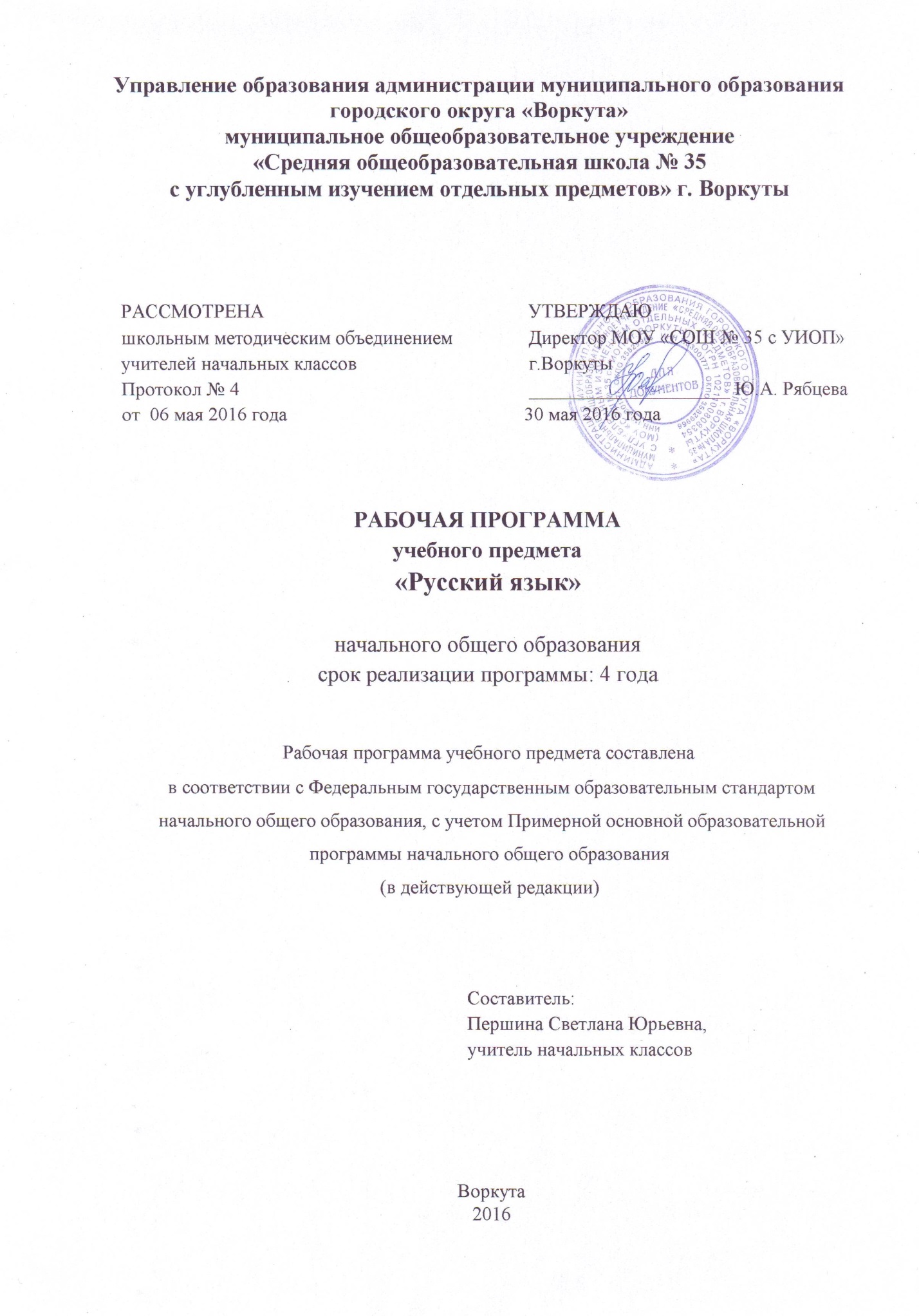 Пояснительная запискаРабочая программа по предмету «Русский язык» составлена в соответствии с  Федеральным государственным стандартом начального общего образования (утверждённого приказом Министерства образования и науки Российской Федерации от 06.10.2009г. № 373 «Об утверждении и введении в действие федерального государственного образовательного стандарта начального общего образования» (в действующей редакции)),с учётом  Примерной основной образовательной программой начального общего образования, одобренной федеральным учебно-методическим объединением по общему образованию от 8 апреля 2015 г. № 1/15 (в действующей редакции). Учебный предмет «Русский язык» входит в образовательную область «Русский язык и литературное чтение»  начального общего образования.Цели изучения учебного предмета:- осознание языка как основного средства человеческого общения и явления национальной культуры, формирование позитивного эмоционально ценностного отношения к русскому и родному языкам, стремление к их грамотному использованию, русский язык и родной язык станут для учеников основой всего процесса обучения, средством развития их мышления, воображения, интеллектуальных и творческих способностей.- создание условий для  возможности реализовать в устном и письменном общении (в том числе с использованием средств ИКТ) потребность в творческом самовыражении,  использование языка с целью поиска необходимой информации в различных источниках для выполнения учебных заданий.- формирование  отношения к правильной устной и письменной речи как показателям общей культуры человека,  получение  начальных представлений о нормах русского и родного литературного языка (орфоэпических, лексических, грамматических) и правилах речевого этикета,  ориентирование в целях, задачах, средствах и условиях общения, что станет основой выбора адекватных языковых средств для успешного решения коммуникативной задачи при составлении несложных устных монологических высказываний и письменных текстов. Формирование  коммуникативных учебных действий, необходимых для успешного участия в диалоге: ориентация на позицию партнера, учет различных мнений и координация различных позиций в сотрудничестве, стремление к более точному выражению собственного мнения и позиции, умение задавать вопросы.- осознание безошибочного письма как одного из проявлений собственного уровня культуры;- применение орфографических правил и правила постановки знаков препинания (в объеме изученного) при записи собственных и предложенных текстов, овладение умением проверять написанное;- получение первоначальных представлений о системе и структуре русского и родного языков: знакомство с разделами изучения языка – фонетикой и графикой, лексикой, словообразованием (морфемикой), морфологией и синтаксисом; в объеме содержания курса научиться находить, характеризовать, сравнивать, классифицировать такие языковые единицы, как звук, буква, часть слова, часть речи, член предложения, простое предложение, что послужит основой для дальнейшего формирования общеучебных, логических и познавательных (символико-моделирующих) универсальных учебных действий с языковыми единицами;- формирование  учебно-познавательного интереса к новому учебному материалу и способам решения новой языковой задачи, что заложит основы успешной учебной деятельности при продолжении изучения курса русского языка и родного языка на следующем уровне образования.На изучение учебного предмета «Русский язык» в начальной школе выделяется 675 часов. В первом классе – 165 ч (5 ч в неделю, 33 учебные недели), из них 115 ч (23 учебные недели) отводится на обучение письму в период обучения грамоте и 50 ч (10 учебных недель) – на уроки русского языка. Во 2-4 классах на уроки русского языка отводится по 170 ч (5 ч в неделю, по 34 учебные недели в каждом классе).Промежуточная аттестация проводится в форме:	*Формы промежуточной аттестации могут изменяться при внесении изменений в Положение о формах, периодичности, порядке текущего контроля успеваемости и промежуточной аттестации учащихся или Учебный план учреждения.Планируемые результаты освоения учебного предмета «Русский язык»Личностные универсальные учебные действияУ выпускника будут сформированы:- внутренняя позиция школьника на уровне положительного отношения к школе, ориентации на содержательные моменты школьной действительности и принятия образца «хорошего ученика»;- широкая мотивационная основа учебной деятельности, включающая социальные, учебно­познавательные и внешние мотивы;- учебно­познавательный интерес к новому учебному материалу и способам решения новой задачи;- ориентация на понимание причин успеха в учебной деятельности, в том числе на самоанализ и самоконтроль результата, на анализ соответствия результатов требованиям конкретной задачи, на понимание оценок учителей, товарищей, родителей и других людей;- способность к оценке своей учебной деятельности;- основы гражданской идентичности, своей этнической принадлежности в форме осознания «Я» как члена семьи, представителя народа, гражданина России, чувства сопричастности и гордости за свою Родину, народ и историю, осознание ответственности человека за общее благополучие;- ориентация в нравственном содержании и смысле, как собственных поступков, так и поступков окружающих людей;- знание основных моральных норм и ориентация на их выполнение;- развитие этических чувств — стыда, вины, совести как регуляторов морального поведения; понимание чувств других людей и сопереживание им;- установка на здоровый образ жизни;- основы экологической культуры: принятие ценности природного мира, готовность следовать в своей деятельности нормам природоохранного, нерасточительного, здоровьесберегающего поведения;- чувство прекрасного и эстетические чувства на основе знакомства с мировой и отечественной художественной культурой.Выпускник получит возможность для формирования:- внутренней позиции обучающегося на уровне положительного отношения к образовательной организации, понимания необходимости учения, выраженного в преобладании учебно­познавательных мотивов и предпочтении социального способа оценки знаний;- выраженной устойчивой учебно­познавательной мотивации учения;- устойчивого учебно­познавательного интереса к новым общим способам решения задач;- адекватного понимания причин успешности/неуспешности учебной деятельности;- положительной адекватной дифференцированной самооценки на основе критерия успешности реализации социальной роли «хорошего ученика»;- компетентности в реализации основ гражданской идентичности в поступках и деятельности;- морального сознания на конвенциональном уровне, способности к решению моральных дилемм на основе учёта позиций партнёров в общении, ориентации на их мотивы и чувства, устойчивое следование в поведении моральным нормам и этическим требованиям;- установки на здоровый образ жизни и реализации её в реальном поведении и поступках;- осознанных устойчивых эстетических предпочтений и ориентации на искусство как значимую сферу человеческой жизни; - эмпатии как осознанного понимания чувств других людей и сопереживания им, выражающихся в поступках, направленных на помощь другим и обеспечение их благополучия.Регулятивные универсальные учебные действияВыпускник научится:- принимать и сохранять учебную задачу;- учитывать выделенные учителем ориентиры действия в новом учебном материале в сотрудничестве с учителем;- планировать свои действия в соответствии с поставленной задачей и условиями её реализации, в том числе во внутреннем плане;- учитывать установленные правила в планировании и контроле способа решения;- осуществлять итоговый и пошаговый контроль по результату;- оценивать правильность выполнения действия на уровне адекватной ретроспективной оценки соответствия результатов требованиям данной задачи;- адекватно воспринимать предложения и оценку учителей, товарищей, родителей и других людей;- различать способ и результат действия;- вносить необходимые коррективы в действие после его завершения на основе его оценки и учёта характера сделанных ошибок, использовать предложения и оценки для создания нового, более совершенного результата, использовать запись в цифровой форме хода и результатов решения задачи, собственной звучащей речи на русском, родном и иностранном языках.Выпускник получит возможность научиться:- в сотрудничестве с учителем ставить новые учебные задачи;- преобразовывать практическую задачу в познавательную;- проявлять познавательную инициативу в учебном сотрудничестве;- самостоятельно учитывать выделенные учителем ориентиры действия в новом учебном материале;- осуществлять констатирующий и предвосхищающий контроль по результату и по способу действия, актуальный контроль на уровне произвольного внимания;- самостоятельно оценивать правильность выполнения действия и вносить необходимые коррективы в исполнение, как по ходу его реализации, так и в конце действия.Познавательные универсальные учебные действияВыпускник научится:- осуществлять поиск необходимой информации для выполнения учебных заданий с использованием учебной литературы, энциклопедий, справочников (включая электронные, цифровые), в открытом информационном пространстве, в томчисле контролируемом пространстве сети Интернет;- осуществлять запись (фиксацию) выборочной информации об окружающем мире и о себе самом, в том числе с помощью инструментов ИКТ;- использовать знаково­символические средства, в том числе модели (включая виртуальные) и схемы (включая концептуальные), для решения задач;- проявлять познавательную инициативу в учебном сотрудничестве;- строить сообщения в устной и письменной форме;- ориентироваться на разнообразие способов решения задач;- основам смыслового восприятия художественных и познавательных текстов, выделять существенную информацию из сообщений разных видов (в первую очередь текстов);- осуществлять анализ объектов с выделением существенных и несущественных признаков;- осуществлять синтез как составление целого из частей;- проводить сравнение, сериацию и классификацию по заданным критериям;- устанавливать причинно­следственные связи в изучаемом круге явлений;- строить рассуждения в форме связи простых суждений об объекте, его строении, свойствах и связях;- обобщать, т. е. осуществлять генерализацию и выведение общности для целого ряда или класса единичных объектов на основе выделения сущностной связи;- осуществлять подведение под понятие на основе распознавания объектов, выделения существенных признаков и их синтеза;- устанавливать аналогии;- владеть рядом общих приёмов решения задач.Выпускник получит возможность научиться:- осуществлять расширенный поиск информации с использованием ресурсов библиотек и сети Интернет;- записывать, фиксировать информацию об окружающем мире с помощью инструментов ИКТ;- создавать и преобразовывать модели и схемы для решения задач;- осознанно и произвольно строить сообщения в устной и письменной форме;- осуществлять выбор наиболее эффективных способов решения задач в зависимости от конкретных условий;- осуществлять синтез как составление целого из частей, самостоятельно достраивая и восполняя недостающие компоненты;- осуществлять сравнение, сериацию и классификацию, самостоятельно выбирая основания и критерии для указанных логических операций;- строить логическое рассуждение, включающее установление причинно­следственных связей;- произвольно и осознанно владеть общими приёмами решения задач.Коммуникативные универсальные учебные действияВыпускник научится:- адекватно использовать коммуникативные, прежде всего речевые, средства для решения различных коммуникативных задач, строить монологическое высказывание (в том числе сопровождая его аудиовизуальной поддержкой), владеть диалогической формой коммуникации, используя в том числе средства и инструменты ИКТ и дистанционного общения;- допускать возможность существования у людей различных точек зрения, в том числе не совпадающих с его собственной, и ориентироваться на позицию партнёра в общении и взаимодействии;- учитывать разные мнения и стремиться к координации различных позиций в сотрудничестве;- формулировать собственное мнение и позицию;- договариваться и приходить к общему решению в совместной деятельности, в том числе в ситуации столкновения интересов;- строить понятные для партнёра высказывания, учитывающие, что партнёр знает и видит, а что нет;- задавать вопросы;- контролировать действия партнёра;- использовать речь для регуляции своего действия;- адекватно использовать речевые средства для решения различных коммуникативных задач, строить монологическое высказывание, владеть диалогической формой речи.Выпускник получит возможность научиться:- учитывать и координировать в сотрудничестве позиции других людей, отличные от собственной;- учитывать разные мнения и интересы и обосновывать собственную позицию;- понимать относительность мнений и подходов к решению проблемы;- аргументировать свою позицию и координировать её с позициями партнёров в сотрудничестве при выработке общего решения в совместной деятельности;- продуктивно содействовать разрешению конфликтов на основе учёта интересов и позиций всех участников;- с учётом целей коммуникации достаточно точно, последовательно и полно передавать партнёру необходимую информацию как ориентир для построения действия;- задавать вопросы, необходимые для организации собственной деятельности и сотрудничества с партнёром;- осуществлять взаимный контроль и оказывать в сотрудничестве необходимую взаимопомощь;- адекватно использовать речевые средства для эффективного решения разнообразных коммуникативных задач, планирования и регуляции своей деятельности.Чтение. Работа с текстом (метапредметные результаты)Выпускники научатся осознанно читать тексты с целью удовлетворения познавательного интереса, освоения и использования информации. Выпускники овладеют элементарными навыками чтения информации, представленной в наглядно-символической форме, приобретут опыт работы с текстами, содержащими рисунки, таблицы, диаграммы, схемы.У выпускников будут развиты такие читательские действия, как поиск информации, выделение нужной для решения практической или учебной задачи информации, систематизация, сопоставление, анализ и обобщение имеющихся в тексте идей и информации, их интерпретация и преобразование. Обучающиеся смогут использовать полученную из разного вида текстов информацию для установления несложных причинно-следственных связей и зависимостей, объяснения, обоснования утверждений, а также принятия решений в простых учебных и практических ситуациях.Выпускники получат возможность научиться самостоятельно организовывать поиск информации. Они приобретут первичный опыт критического отношения к получаемой информации, сопоставления ее с информацией из других источников и имеющимся жизненным опытом.Работа с текстом: поиск информации и понимание прочитанногоВыпускник научится:- находить в тексте конкретные сведения, факты, заданные в явном виде;- определять тему и главную мысль текста;- делить тексты на смысловые части, составлять план текста;- вычленять содержащиеся в тексте основные события и устанавливать их последовательность; упорядочивать информацию по заданному основанию;- сравнивать между собой объекты, описанные в тексте, выделяя 2—3 существенных признака;- понимать информацию, представленную в неявном виде (например, находить в тексте несколько примеров, доказывающих приведённое утверждение; характеризовать явление по его описанию; выделять общий признак группы элементов);- понимать информацию, представленную разными способами: словесно, в виде таблицы, схемы, диаграммы;- понимать текст, опираясь не только на содержащуюся в нём информацию, но и на жанр, структуру, выразительные средства текста;- использовать различные виды чтения: ознакомительное, изучающее, поисковое, выбирать нужный вид чтения в соответствии с целью чтения;- ориентироваться в соответствующих возрасту словарях и справочниках.Выпускник получит возможность научиться:- использовать формальные элементы текста (например, подзаголовки, сноски) для поиска нужной информации;- работать с несколькими источниками информации;- сопоставлять информацию, полученную из нескольких источников.Работа с текстом: преобразование и интерпретация информацииВыпускник научится:- пересказывать текст подробно и сжато, устно и письменно;- соотносить факты с общей идеей текста, устанавливать простые связи, не показанные в тексте напрямую;- формулировать несложные выводы, основываясь на тексте; находить аргументы, подтверждающие вывод;- сопоставлять и обобщать содержащуюся в разных частях текста информацию;- составлять на основании текста небольшое монологическое высказывание, отвечая на поставленный вопрос.Выпускник получит возможность научиться:- делать выписки из прочитанных текстов с учётом цели их дальнейшего использования;- составлять небольшие письменные аннотации к тексту, отзывы о прочитанном.Работа с текстом: оценка информацииВыпускник научится:- высказывать оценочные суждения и свою точку зрения о прочитанном тексте;- оценивать содержание, языковые особенности и структуру текста; определять место и роль иллюстративного ряда в тексте;- на основе имеющихся знаний, жизненного опыта подвергать сомнению достоверность прочитанного, обнаруживать недостоверность получаемых сведений, пробелы в информации и находить пути восполнения этих пробелов;- участвовать в учебном диалоге при обсуждении прочитанного или прослушанного текста.Выпускник получит возможность научиться:- сопоставлять различные точки зрения;- соотносить позицию автора с собственной точкой зрения;- в процессе работы с одним или несколькими источниками выявлять достоверную (противоречивую) информацию.Формирование ИКТ­компетентности обучающихся      (метапредметные результаты)Обучающиеся приобретут опыт работы с информационными объектами, в которых объединяются текст, наглядно-графические изображения, цифровые данные, неподвижные и движущиеся изображения, звук, ссылки и базы данных и которые могут передаваться как устно, так и с помощью телекоммуникационных технологий или размещаться в Интернете.Обучающиеся познакомятся с различными средствами информационно-коммуникационных технологий (ИКТ), освоят общие безопасные и эргономичные принципы работы с ними; осознают возможности различных средств ИКТ для использования в обучении, развития собственной познавательной деятельности и общей культуры.Они приобретут первичные навыки обработки и поиска информации при помощи средств ИКТ: научатся вводить различные виды информации в компьютер: текст, звук, изображение, цифровые данные; создавать, редактировать, сохранять и передавать медиа сообщения.Выпускники научатся оценивать потребность в дополнительной информации для решения учебных задач и самостоятельной познавательной деятельности; определять возможные источники ее получения; критически относиться к информации и к выбору источника информации.Они научатся планировать, проектировать и моделировать процессы в простых учебных и практических ситуациях.В результате использования средств и инструментов ИКТ и ИКТ-ресурсов для решения разнообразных учебно-познавательных и учебно-практических задач, охватывающих содержание всех изучаемых предметов, у обучающихся будут формироваться и развиваться необходимые универсальные учебные действия и специальные учебные умения, что заложит основу успешной учебной деятельности в средней и старшей школе.Знакомство со средствами ИКТ, гигиена работы с компьютеромВыпускник научится:- использовать безопасные для органов зрения, нервной системы, опорно­двигательного аппарата эргономичные приёмы работы с компьютером и другими средствами ИКТ; выполнять компенсирующие физические упражнения (мини­зарядку);- организовывать систему папок для хранения собственной информации в компьютере.Технология ввода информации в компьютер: ввод текста, запись звука, изображения, цифровых данныхВыпускник научится:- вводить информацию в компьютер с использованием различных технических средств (фото- и видеокамеры, микрофона и т. д.), сохранять полученную информацию набирать небольшие тексты на родном языке; набирать короткие тексты на иностранном языке, использовать компьютерный перевод отдельных слов;- рисовать (создавать простые изображения) на графическом планшете;- сканировать рисунки и тексты.Выпускник получит возможность научиться использовать программу распознавания сканированного текста на русском языке.Обработка и поиск информацииВыпускник научится:- подбирать подходящий по содержанию и техническому качеству результат видеозаписи и фотографирования, использовать сменные носители (флэш-карты);- описывать по определенному алгоритму объект или процесс наблюдения, записывать аудиовизуальную и числовую информацию о нем, используя инструменты ИКТ;- собирать числовые данные в естественно-научных наблюдениях и экспериментах, используя цифровые датчики, камеру, микрофон и другие средства ИКТ, а также в ходе опроса людей;- редактировать тексты, последовательности изображений, слайды в соответствии с коммуникативной или учебной задачей, включая редактирование текста, цепочек изображений, видео- и аудиозаписей, фотоизображений;- пользоваться основными функциями стандартного текстового редактора, использовать полуавтоматический орфографический контроль; использовать, добавлять и удалять ссылки в сообщениях разного вида; следовать основным правилам оформления текста;- искать информацию в соответствующих возрасту цифровых словарях и справочниках, базах данных, контролируемом Интернете, системе поиска внутри компьютера; составлять список используемых информационных источников (в том числе с использованием ссылок);- заполнять учебные базы данных.Выпускник получит возможность научиться грамотно формулировать запросы при поиске в сети Интернет и базах данных, оценивать, интерпретировать и сохранять найденную информацию; критически относиться к информации и к выбору источника информации.Создание, представление и передача сообщенийВыпускник научится:- создавать текстовые сообщения с использованием средств ИКТ, редактировать, оформлять и сохранять их;- создавать простые сообщения в виде аудио- и видеофрагментов или последовательности слайдов с использованием иллюстраций, видеоизображения, звука, текста;- готовить и проводить презентацию перед небольшой аудиторией: создавать план презентации, выбирать аудиовизуальную поддержку, писать пояснения и тезисы для презентации;- создавать простые схемы, диаграммы, планы и пр.;- создавать простые изображения, пользуясь графическими возможностями компьютера; составлять новое изображение из готовых фрагментов (аппликация);- размещать сообщение в информационной образовательной среде образовательной организации;- пользоваться основными средствами телекоммуникации; участвовать в коллективной коммуникативной деятельности в информационной образовательной среде, фиксировать ход и результаты общения на экране и в файлах.Выпускник получит возможность научиться:- представлять данные;- создавать музыкальные произведения с использованием компьютера и музыкальной клавиатуры, в том числе из готовых музыкальных фрагментов и «музыкальных петель».Планирование деятельности, управление и организацияВыпускник научится:- создавать движущиеся модели и управлять ими в компьютерно-управляемых средах (создание простейших роботов);- определять последовательность выполнения действий, составлять инструкции (простые алгоритмы) в несколько действий, строить программы для компьютерного исполнителя с использованием конструкций последовательного выполнения и повторения;- планировать несложные исследования объектов и процессов внешнего мира.Выпускник получит возможность научиться:- проектировать несложные объекты и процессы реального мира, своей собственной деятельности и деятельности группы, включая навыки роботехнического проектирования- моделировать объекты и процессы реального мира.Предметные результатыРаздел «Фонетика и графика»Выпускник научится:- различать звуки и буквы;- характеризовать звуки русского языка: гласные ударные/безударные; согласные твёрдые/мягкие, парные/непарные твёрдые и мягкие; согласные звонкие/глухие, парные/непарные звонкие и глухие;- пользоваться русским алфавитом на основе знания последовательности букв в нем для упорядочивания слов и поиска необходимой информации в различных словарях и справочниках.Выпускник получит возможность научиться пользоваться русским алфавитом на основе знания последовательности букв в нем для упорядочивания слов и поиска необходимой информации в различных словарях и справочниках.Раздел «Орфоэпия»Выпускник получит возможность научиться:- соблюдать нормы русского и родного литературного языка в собственной речи и оценивать соблюдение этих норм в речи собеседников (в объёме представленного в учебнике материала);- находить при сомнении в правильности постановки ударения или произношения слова ответ самостоятельно (по словарю учебника) либо обращаться за помощью к учителю, родителям и др.Раздел «Состав слова (морфемика)»Выпускник научится:- различать изменяемые и неизменяемые слова;- различать родственные (однокоренные) слова и формы слова;- находить в словах с однозначно выделяемыми морфемами окончание, корень, приставку, суффикс.Выпускник получит возможность научиться- выполнять морфемный анализ слова в соответствии с предложенным учебником алгоритмом, оценивать правильность его выполнения;- использовать результаты выполненного морфемного анализа для решения орфографических и/или речевых задач.Раздел «Лексика»Выпускник научится:- выявлять слова, значение которых требует уточнения;- определять значение слова по тексту или уточнять с помощью толкового словаря- подбирать синонимы для устранения повторов в тексте.Выпускник получит возможность научиться:- подбирать антонимы для точной характеристики предметов при их сравнении;- различать употребление в тексте слов в прямом и переносном значении (простые случаи);- оценивать уместность использования слов в тексте;- выбирать слова из ряда предложенных для успешного решения коммуникативной задачи.Раздел «Морфология»Выпускник научится:- распознавать грамматические признаки слов;- с учетом совокупности выявленных признаков (что называет, на какие вопросы отвечает, как изменяется) относить слова к определенной группе основных частей речи (имена существительные, имена прилагательные, глаголы).Выпускник получит возможность научиться:- проводить морфологический разбор имён существительных, имён прилагательных, глаголов по предложенному в учебнике алгоритму; оценивать правильность проведения морфологического разбора;- находить в тексте такие части речи, как личные местоимения и наречия, предлоги вместе с существительными и личными местоимениями, к которым они относятся, союзы и, а, но, частицу не при глаголах.Раздел «Синтаксис»Выпускник научится:- различать предложение, словосочетание, слово;- устанавливать при помощи смысловых вопросов связь между словами в словосочетании и предложении;- классифицировать предложения по цели высказывания, находить повествовательные/побудительные/вопросительные предложения;- определять восклицательную/невосклицательную интонацию предложения;- находить главные и второстепенные (без деления на виды) члены предложения;- выделять предложения с однородными членами.Выпускник получит возможность научиться:- различать второстепенные члены предложения - определения, дополнения, обстоятельства;- выполнять в соответствии с предложенным в учебнике алгоритмом разбор простого предложения (по членам предложения, синтаксический), оценивать правильность разбора;- различать простые и сложные предложения.Содержательная линия «Орфография и пунктуация»Выпускник научится:- применять правила правописания (в объёме содержания курса);- определять (уточнять) написание слова по орфографическому словарю учебника;- безошибочно списывать текст объёмом 80—90 слов;- писать под диктовку тексты объёмом 75—80 слов в соответствии с изученными правилами правописания;- проверять собственный и предложенный текст, находить и исправлять орфографические и пунктуационные ошибки.Выпускник получит возможность научиться:- осознавать место возможного возникновения орфографической ошибки;- подбирать примеры с определённой орфограммой;- при составлении собственных текстов перефразировать записываемое, чтобы избежать орфографических и пунктуационных ошибок;- при работе над ошибками осознавать причины появления ошибки и определять способы действий, помогающие предотвратить её в последующих письменных работах.Содержательная линия «Развитие речи»Выпускник научится:- оценивать правильность (уместность) выбора языковых и неязыковых средств устного общения на уроке, в школе, в быту, со знакомыми и незнакомыми, с людьми разного возраста;- соблюдать в повседневной жизни нормы речевого этикета и правила устного общения (умение слышать, реагировать на реплики, поддерживать разговор);- выражать собственное мнение и аргументировать его;- самостоятельно озаглавливать текст;- составлять план текста;- сочинять письма, поздравительные открытки, записки и другие небольшие тексты для конкретных ситуаций общения.Выпускник получит возможность научиться:- создавать тексты по предложенному заголовку;- подробно или выборочно пересказывать текст;- пересказывать текст от другого лица;- составлять устный рассказ на определённую тему с использованием разных типов речи: описание, повествование, рассуждение;- анализировать и корректировать тексты с нарушенным порядком предложений, находить в тексте смысловые пропуски;- корректировать тексты, в которых допущены нарушения культуры речи;- анализировать последовательность собственных действий при работе над изложениями и сочинениями и соотносить их с разработанным алгоритмом; оценивать правильность выполнения учебной задачи: соотносить собственный текст с исходным (для изложений) и с назначением, задачами, условиями общения (для самостоятельно создаваемых текстов);- соблюдать нормы речевого взаимодействия при интерактивном общении (sms­сообщения, электронная почта, Интернет и другие виды и способы связи).Содержание учебного предмета                                         Виды речевой деятельностиСлушание. Осознание цели и ситуации устного общения. Адекватное восприятие звучащей речи. Понимание на слух информации, содержащейся в предъявляемом тексте, определение основной мысли текста, передача его содержания по вопросам.Говорение. Выбор языковых средств в соответствии с целями и условиями общения для эффективного решения коммуникативной задачи. Практическое овладение диалогической формой речи. Овладение умениями начать, поддержать, закончить разговор, привлечь внимание и т. п. Практическое овладение устными монологическими высказываниями в соответствии с учебной задачей (описание, повествование, рассуждение). Овладение нормами речевого этикета в ситуациях учебного и бытового общения (приветствие, прощание, извинение, благодарность, обращение с просьбой). Соблюдение орфоэпических норм и правильной интонации.Чтение. Понимание учебного текста. Выборочное чтение с целью нахождения необходимого материала. Нахождение информации, заданной в тексте в явном виде. Формулирование простых выводов на основе информации, содержащейся в тексте. Интерпретация и обобщение содержащейся в тексте информации. Анализ и оценка содержания, языковых особенностей и структуры текста.Письмо. Письмо букв, буквосочетаний, слогов, слов, предложений в системе обучения грамоте. Овладение разборчивым, аккуратным письмом с учетом гигиенических требований к этому виду учебной работы. Списывание, письмо под диктовку в соответствии с изученными правилами. Письменное изложение содержания прослушанного и прочитанного текста (подробное, выборочное). Создание небольших собственных текстов (сочинений) по интересной детям тематике (на основе впечатлений, литературных произведений, сюжетных картин, серий картин, просмотра фрагмента видеозаписи и т. п.).Обучение грамотеФонетика. Звуки речи. Осознание единства звукового состава слова и его значения. Установление числа и последовательности звуков в слове. Сопоставление слов, различающихся одним или несколькими звуками.Различение гласных и согласных звуков, гласных ударных и безударных, согласных твердых и мягких, звонких и глухих.Слог как минимальная произносительная единица. Деление слов на слоги. Определение места ударения.Графика. Различение звука и буквы: буква как знак звука. Овладение позиционным способом обозначения звуков буквами. Буквы гласных как показатель твердости – мягкости согласных звуков. Функция букв е, е, ю, я. Мягкий знак как показатель мягкости предшествующего согласного звука.Знакомство с русским алфавитом как последовательностью букв.Чтение. Формирование навыка слогового чтения (ориентация на букву, обозначающую гласный звук). Плавное слоговое чтение и чтение целыми словами со скоростью, соответствующей индивидуальному темпу ребенка. Осознанное чтение слов, словосочетаний, предложений и коротких текстов. чтение с интонациями и паузами в соответствии со знаками препинания. Развитие осознанности и выразительности чтения на материале небольших текстов и стихотворений.Знакомство с орфоэпическим чтением (при переходе к чтению целыми словами). Орфографическое чтение (проговаривание) как средство самоконтроля при письме под диктовку и при списывании.Письмо. Усвоение гигиенических требований при письме. Развитие мелкой моторики пальцев и свободы движения руки. Развитие умения ориентироваться на пространстве листа в тетради и на пространстве классной доски. Овладение начертанием письменных прописных (заглавных) и строчных букв. Письмо букв, буквосочетаний, слогов, слов, предложений с соблюдением гигиенических норм. Овладение разборчивым, аккуратным письмом. Письмо под диктовку слов и предложений, написание которых не расходится с их произношением. Усвоение приемов и последовательности правильного списывания текста.Понимание функции небуквенных графических средств: пробела между словами, знака переноса.Слово и предложение. Восприятие слова как объекта изучения, материала для анализа. Наблюдение над значением слова.Различение слова и предложения. Работа с предложением: выделение слов, изменение их порядка.Орфография. Знакомство с правилами правописания и их применение:раздельное написание слов;обозначение гласных после шипящих (ча – ща, чу – щу, жи – ши);прописная (заглавная) буква в начале предложения, в именах собственных;перенос слов по слогам без стечения согласных;знаки препинания в конце предложения.Развитие речи. Понимание прочитанного текста при самостоятельном чтении вслух и при его прослушивании. Составление небольших рассказов повествовательного характера по серии сюжетных картинок, материалам собственных игр, занятий, наблюдений.Систематический курсФонетика и орфоэпия. Различение гласных и согласных звуков. Нахождение в слове ударных и безударных гласных звуков. Различение мягких и твердых согласных звуков, определение парных и непарных по твердости – мягкости согласных звуков. Различение звонких и глухих звуков, определение парных и непарных по звонкости – глухости согласных звуков. Определение качественной характеристики звука: гласный – согласный; гласный ударный – безударный; согласный твердый – мягкий, парный – непарный; согласный звонкий – глухой, парный – непарный. Деление слов на слоги. Ударение, произношение звуков и сочетаний звуков в соответствии с нормами современного русского литературного языка. Фонетический разбор слова.Графика. Различение звуков и букв. Обозначение на письме твердости и мягкости согласных звуков. Использование на письме разделительных ъ и ь.Установление соотношения звукового и буквенного состава слова в словах типа стол, конь; в словах с йотированными гласными е, ё, ю, я; в словах с непроизносимыми согласными.Использование небуквенных графических средств: пробела между словами, знака переноса, абзаца.Знание алфавита: правильное название букв, знание их последовательности. Использование алфавита при работе со словарями, справочниками, каталогами.Лексика. Понимание слова как единства звучания и значения. Выявление слов, значение которых требует уточнения. Определение значения слова по тексту или уточнение значения с помощью толкового словаря. Представление об однозначных и многозначных словах, о прямом и переносном значении слова. Наблюдение за использованием в речи синонимов и антонимов.Состав слова (морфемика). Овладение понятием «родственные (однокоренные) слова». Различение однокоренных слов и различных форм одного и того же слова. Различение однокоренных слов и синонимов, однокоренных слов и слов с омонимичными корнями. Выделение в словах с однозначно выделяемыми морфемами окончания, корня, приставки, суффикса. Различение изменяемых и неизменяемых слов. Представление о значении суффиксов и приставок. Образование однокоренных слов с помощью суффиксов и приставок. Разбор слова по составу.Морфология. Части речи; деление частей речи на самостоятельные и служебные.Имя существительное. Значение и употребление в речи. Умение опознавать имена собственные. Различение имен существительных, отвечающих на вопросы «кто?» и «что?». Различение имен существительных мужского, женского и среднего рода. Изменение существительных по числам. Изменение существительных по падежам. Определение падежа, в котором употреблено имя существительное. Различение падежных и смысловых (синтаксических) вопросов. Определение принадлежности имен существительных к 1, 2, 3-му склонению. Морфологический разбор имен существительных.Имя прилагательное. Значение и употребление в речи. Изменение прилагательных по родам, числам и падежам, кроме прилагательных на -ий, -ья, -ов, -ин. Морфологический разбор имен прилагательных.Местоимение. Общее представление о местоимении. Личные местоимения, значение и употребление в речи. Личные местоимения 1, 2, 3-го лица единственного и множественного числа. Склонение личных местоимений.Глагол. Значение и употребление в речи. Неопределенная форма глагола. Различение глаголов, отвечающих на вопросы «что сделать?» и «что делать?». Изменение глаголов по временам. Изменение глаголов по лицам и числам в настоящем и будущем времени (спряжение). Способы определения I и II спряжения глаголов (практическое овладение). Изменение глаголов прошедшего времени по родам и числам. Морфологический разбор глаголов.Наречие. Значение и употребление в речи.Предлог. Знакомство с наиболее употребительными предлогами. Функция предлогов: образование падежных форм имен существительных и местоимений. Отличие предлогов от приставок.Союзы и, а, но, их роль в речи. Частица не, ее значение.Синтаксис. Различение предложения, словосочетания, слова (осознание их сходства и различий). Различение предложений по цели высказывания: повествовательные, вопросительные и побудительные; по эмоциональной окраске (интонации): восклицательные и невосклицательные.Нахождение главных членов предложения: подлежащего и сказуемого. Различение главных и второстепенных членов предложения. Установление связи (при помощи смысловых вопросов) между словами в словосочетании и предложении.Нахождение и самостоятельное составление предложений с однородными членами без союзов и с союзами и, а, но. Использование интонации перечисления в предложениях с однородными членами.Различение простых и сложных предложений.Орфография и пунктуация. Формирование орфографической зоркости, использование разных способов выбора написания в зависимости от места орфограммы в слове. Использование орфографического словаря.Применение правил правописания:сочетания жи – ши,  ча – ща, чу – щу в положении под ударением;сочетания чк – чн, чт, щн;перенос слов;прописная буква в начале предложения, в именах собственных;проверяемые безударные гласные в корне слова;парные звонкие и глухие согласные в корне слова;непроизносимые согласные;непроверяемые гласные и согласные в корне слова (на ограниченном перечне слов);гласные и согласные в неизменяемых на письме приставках;разделительные ъ и ь;мягкий знак после шипящих на конце имен существительных (ночь, нож, рожь, мышь);безударные падежные окончания имен существительных (кроме существительных на -мя, -ий, -ья, -ье, -ия, -ов, -ин);безударные окончания имен прилагательных;раздельное написание предлогов с личными местоимениями;не с глаголами;мягкий знак после шипящих на конце глаголов в форме 2-го лица единственного числа (пишешь, учишь);мягкий знак в глаголах в сочетании -ться;безударные личные окончания глаголов;раздельное написание предлогов с другими словами;знаки препинания в конце предложения: точка, вопросительный и восклицательный знаки;знаки препинания (запятая) в предложениях с однородными членами.Развитие речи. Осознание ситуации общения: с какой целью, с кем и где происходит общение.Практическое овладение диалогической формой речи. Выражение собственного мнения, его аргументация. Овладение основными умениями ведения разговора (начать, поддержать, закончить разговор, привлечь внимание и т. п.). Овладение нормами речевого этикета в ситуациях учебного и бытового общения (приветствие, прощание, извинение, благодарность, обращение с просьбой), в том числе при общении с помощью средств ИКТ. Особенности речевого этикета в условиях общения с людьми, плохо владеющими русским языком.Практическое овладение устными монологическими высказываниями на определенную тему с использованием разных типов речи (описание, повествование, рассуждение).Текст. Признаки текста. Смысловое единство предложений в тексте. Заглавие текста.Последовательность предложений в тексте.Последовательность частей текста (абзацев).Комплексная работа над структурой текста: озаглавливание, корректирование порядка предложений и частей текста (абзацев).План текста. Составление планов к данным текстам. Создание собственных текстов по предложенным планам.Типы текстов: описание, повествование, рассуждение, их особенности.Знакомство с жанрами письма и поздравления.Создание собственных текстов и корректирование заданных текстов с учетом точности, правильности, богатства и выразительности письменной речи; использование в текстах синонимов и антонимов.Знакомство с основными видами изложений и сочинений (без заучивания определений): изложения подробные и выборочные, изложения с элементами сочинения; сочинения-повествования, сочинения-описания, сочинения-рассуждения.Тематическое планирование с указанием количества часов, отводимых на освоение каждой темы1 класс2 класс3 класс4 классКлассФормы промежуточной аттестации2 классДиктант с грамматическим заданием в форме теста3 классДиктант с грамматическим заданием в форме теста4 классКонтрольная работа в форме ВПР№ п/пТема РазделСодержание Виды деятельности обучающихсяКол-во часов1Обучение грамотеПодготовительный этап обученияВиды речевой деятельностиСлушаниеГоворениеПисьмо Осознание цели и ситуации устного общения. Адекватное восприятие звучащей речи. Понимание на слух информации, содержащейся в предъявляемом тексте, определение основной мысли текста, передача его содержания по вопросам.Выбор языковых средств в соответствии с целями и условиями общения для эффективного решения коммуникативной задачи. Практическое овладение диалогической формой речи. Овладение умениями начать, поддержать, закончить разговор, привлечь внимание и т. п. Практическое овладение устными монологическими высказываниями в соответствии с учебной задачей (описание, повествование, рассуждение). Овладение нормами речевого этикета в ситуациях учебного и бытового общения (приветствие, прощание, извинение, благодарность, обращение с просьбой). Соблюдение орфоэпических норм и правильной интонации.Усвоение гигиенических требований при письме. Развитие мелкой моторики пальцев и свободы движения руки. Развитие умения ориентироваться на пространстве листа в тетради и на пространстве классной доски. Письмо букв, буквосочетаний, слогов, слов, предложений в системе обучения грамоте. Овладение разборчивым, аккуратным письмом с учетом гигиенических требований к этому виду учебной работы.Фонетика. Воспроизводить заданный учителем образец интонационного выделения звука в слове.Группировать (классифицировать) слова по первому звуку (последнему звуку), по наличию близких в акустико-артикуляционном отношении звуков (н—м, р—л, с—ш и др.). Подбирать слова с заданным звуком.Различать звуки неродной речи.Контролировать этапы своей работы, оценивать процесс и результат выполнения задания.Объяснять (характеризовать, пояснять, формулировать) работу (функцию) гласной буквы как показателя твёрдости или мягкости предшествующего согласного.Классифицировать слова по количеству слогов и месту ударения.Анализировать: делить слова на слоги, определять количество слогов в слове. Подбирать слова с заданным количеством слогов. Подбирать слова с заданным ударным гласным звуком.Контролировать: находить и исправлять ошибки, допущенные при делении слов на слоги, в определении ударного звука.Графика. Сравнивать: соотносить звук и соответствующую ему букву.Характеризовать функцию букв, обозначающих гласные звуки в открытом слоге: буквы гласных как показатель твёрдости-мягкости предшествующих согласных звуков.Дифференцировать буквы, обозначающие близкие по акустико-артикуляционным признакам согласные звуки (з—с, ж—ш, с—ш, з—ж, р—л, ц—ч и т. д.), и буквы, имеющие оптическое и кинетическое сходство (о—а, и—у, п—т, л—м, х—ж, ш—т, в—д и т. д.).Объяснять функцию букв ь и ъ.Воспроизводить алфавит. Осознавать алфавит как определённую последовательность букв.Восстанавливать алфавитный порядок слов.Чтение. Читать слоги с изменением буквы гласного.Воспроизводить звуковую форму слова по его буквенной записи.Сравнивать прочитанные слова с картинками, на которых изображены соответствующие предметы.Анализировать: находить слово, соответствующее названию предмета. Соединять начало и конец предложения с опорой на смысл предложения. Подбирать пропущенные в предложении слова, ориентируясь на смысл предложения. Завершать незаконченные предложения с опорой на общий смысл предложения. Читать предложения и небольшие тексты с интонацией и паузами в соответствии со знаками препинания.Анализировать текст,  осознавать смысл прочитанного; отвечать на вопросы по прочитанному тексту; находить содержащуюся в тексте информацию; определять основную мысль прочитанного произведения.Сравнивать два вида чтения: орфографическое и орфоэпическое — по целям.Читать орфоэпически правильно.Читать выразительно текст, использовать интонацию, силу голоса, темп речи.Письмо. Анализировать поэлементный состав букв.Сравнивать начертания заглавных и строчных букв.Моделировать (создавать, конструировать) буквы из набора различных элементов (с использованием проволоки, пластилина и других материалов).Сравнивать написанные учеником буквы с предложенным образцом; слова, выделенные печатным и курсивным шрифтами.Контролировать собственные действия: закрашивать только те части рисунка, в которых есть заданная буква.Выкладывать слова из разрезной азбуки.Списывать с печатного и письменного текста.Переносить слова по слогам.Записывать под диктовку отдельные слова и предложения, состоящие из трёх—пяти слов со звуками в сильной позиции.Списывать слова, предложения в соответствии с заданным алгоритмом, контролировать этапы своей работы.Слово и предложение. Классифицировать слова в соответствии с их значением (слова, называющие предметы, слова, называющиепризнаки, слова, называющие действия).Группировать слова, сходные по значению и звучанию.Моделировать предложение.Наблюдать: определять количество слов в предложении.Придумывать предложения с заданным словом с последующим распространением предложений.Орфография. Анализировать текст: Находить слова с буквосочетаниями жи—ши, ча—ща, чу—щу. Выписывать из текста слова с буквосочетаниями жи—ши, ча—ща, чу— щу.Подбирать слова, которые пишутся с заглавной буквы.Объяснять правила написания слов с заглавной буквы; подбирать слова, которые пишутся с заглавной буквы; подбирать и записывать имена собственные на заданную букву. Оформлять начало и конец предложения.Применять изученные правила при списывании и записи под диктовку.Оформлять начало и конец предложения.Применять изученные правила при списывании и записи под диктовку.Развитие речи. Составлять текст по сериисюжетных картинок.Описывать случаи из собственной жизни, свои наблюдения и переживания.Участвовать в учебном диалоге, оценивать процесс и результат решения коммуникативной задачи. Включаться в групповую работу, связанную с общением.Пересказывать содержание текста с опорой на вопросы учителя.Задавать учителю и одноклассникам познавательные вопросы.Обосновывать собственное мнение122Основной этап обученияВиды речевой деятельностиСлушаниеГоворениеФонетикаГрафикаЧтениеПисьмоСлово и предложениеОрфографияРазвитие речиОсознание цели и ситуации устного общения. Адекватное восприятие звучащей речи. Понимание на слух информации, содержащейся в предъявляемом тексте, определение основной мысли текста, передача его содержания по вопросам.Выбор языковых средств в соответствии с целями и условиями общения для эффективного решения коммуникативной задачи. Практическое овладение диалогической формой речи. Овладение умениями начать, поддержать, закончить разговор, привлечь внимание и т. п. Практическое овладение устными монологическими высказываниями в соответствии с учебной задачей (описание, повествование, рассуждение). Овладение нормами речевого этикета в ситуациях учебного и бытового общения (приветствие, прощание, извинение, благодарность, обращение с просьбой). Соблюдение орфоэпических норм и правильной интонации.Звуки речи. Осознание единства звукового состава слова и его значения. Установление числа и последовательности звуков в слове. Сопоставление слов, различающихся одним или несколькими звуками.Различение гласных и согласных звуков, гласных ударных и безударных, согласных твердых и мягких, звонких и глухих.Слог как минимальная произносительная единица. Деление слов на слоги. Определение места ударения.Различение звука и буквы: буква как знак звука. Овладение позиционным способом обозначения звуков буквами. Буквы гласных как показатель твердости – мягкости согласных звуков. Функция букв е, е, ю, я. Мягкий знак как показатель мягкости предшествующего согласного звука.Знакомство с русским алфавитом как последовательностью букв.Формирование навыка слогового чтения (ориентация на букву, обозначающую гласный звук). Плавное слоговое чтение и чтение целыми словами со скоростью, соответствующей индивидуальному темпу ребенка. Осознанное чтение слов, словосочетаний, предложений и коротких текстов. Чтение  с интонациями и паузами в соответствии со знаками препинания. Развитие осознанности и выразительности чтения на материале небольших текстов и стихотворений.Знакомство с орфоэпическим чтением (при переходе к чтению целыми словами). Орфографическое чтение (проговаривание) как средство самоконтроля при письме под диктовку и при списывании.Усвоение гигиенических требований при письме. Развитие мелкой моторики пальцев и свободы движения руки. Развитие умения ориентироваться на пространстве листа в тетради и на пространстве классной доски. Овладение начертанием письменных прописных (заглавных) и строчных букв. Письмо букв, буквосочетаний, слогов, слов, предложений с соблюдением гигиенических норм. Овладение разборчивым, аккуратным письмом. Письмо под диктовку слов и предложений, написание которых не расходится с их произношением. Усвоение приемов и последовательности правильного списывания текста.Понимание функции небуквенных графических средств: пробела между словами, знака переноса.Восприятие слова как объекта изучения, материала для анализа. Наблюдение над значением слова.Различение слова и предложения. Работа с предложением: выделение слов, изменение их порядка.Знакомство с правилами правописания и их применение:раздельное написание слов;обозначение гласных после шипящих (ча – ща, чу – щу, жи – ши);прописная (заглавная) буква в начале предложения, в именах собственных;перенос слов по слогам без стечения согласных;знаки препинания в конце предложения.Понимание прочитанного текста при самостоятельном чтении вслух и при его прослушивании. Составление небольших рассказов повествовательного характера по серии сюжетных картинок, материалам собственных игр, занятий, наблюдений.Фонетика. Воспроизводить заданный учителем образец интонационного выделения звука в слове.Группировать (классифицировать) слова по первому звуку (последнему звуку), по наличию близких в акустико-артикуляционном отношении звуков (н—м, р—л, с—ш и др.). Подбирать слова с заданным звуком.Различать звуки неродной речи.Контролировать этапы своей работы, оценивать процесс и результат выполнения задания.Объяснять (характеризовать, пояснять, формулировать) работу (функцию) гласной буквы как показателя твёрдости или мягкости предшествующего согласного.Классифицировать слова по количеству слогов и месту ударения.Анализировать: делить слова на слоги, определять количество слогов в слове. Подбирать слова с заданным количеством слогов. Подбирать слова с заданным ударным гласным звуком.Контролировать: находить и исправлять ошибки, допущенные при делении слов на слоги, в определении ударного звука.Графика. Сравнивать: соотносить звук и соответствующую ему букву.Характеризовать функцию букв, обозначающих гласные звуки в открытом слоге: буквы гласных как показатель твёрдости-мягкости предшествующих согласных звуков.Дифференцировать буквы, обозначающие близкие по акустико-артикуляционным признакам согласные звуки (з—с, ж—ш, с—ш, з—ж, р—л, ц—ч и т. д.), и буквы, имеющие оптическое и кинетическое сходство (о—а, и—у, п—т, л—м, х—ж, ш—т, в—д и т. д.).Объяснять функцию букв ь и ъ.Воспроизводить алфавит. Осознавать алфавит как определённую последовательность букв.Восстанавливать алфавитный порядок слов.Чтение. Читать слоги с изменением буквы гласного.Воспроизводить звуковую форму слова по его буквенной записи.Сравнивать прочитанные слова с картинками, на которых изображены соответствующие предметы.Анализировать: находить слово, соответствующее названию предмета. Соединять начало и конец предложения с опорой на смысл предложения. Подбирать пропущенные в предложении слова, ориентируясь на смысл предложения. Завершать незаконченные предложения с опорой на общий смысл предложения. Читать предложения и небольшие тексты с интонацией и паузами в соответствии со знаками препинания.Анализировать текст,  осознавать смысл прочитанного; отвечать на вопросы по прочитанному тексту; находить содержащуюся в тексте информацию; определять основную мысль прочитанного произведения.Сравнивать два вида чтения: орфографическое и орфоэпическое — по целям.Читать орфоэпически правильно.Читать выразительно текст, использовать интонацию, силу голоса, темп речи.Письмо. Анализировать поэлементный состав букв.Сравнивать начертания заглавных и строчных букв.Моделировать (создавать, конструировать) буквы из набора различных элементов (с использованием проволоки, пластилина и других материалов).Сравнивать написанные учеником буквы с предложенным образцом; слова, выделенные печатным и курсивным шрифтами.Контролировать собственные действия: закрашивать только те части рисунка, в которых есть заданная буква.Выкладывать слова из разрезной азбуки.Списывать с печатного и письменного текста.Переносить слова по слогам.Записывать под диктовку отдельные слова и предложения, состоящие из трёх—пяти слов со звуками в сильной позиции.Списывать слова, предложения в соответствии с заданным алгоритмом, контролировать этапы своей работы.Слово и предложение. Классифицировать слова в соответствии с их значением (слова, называющие предметы, слова, называющиепризнаки, слова, называющие действия).Группировать слова, сходные по значению и звучанию.Моделировать предложение.Наблюдать: определять количество слов в предложении.Придумывать предложения с заданным словом с последующим распространением предложений.Орфография. Анализировать текст: Находить слова с буквосочетаниями жи—ши, ча—ща, чу—щу. Выписывать из текста слова с буквосочетаниями жи—ши, ча—ща, чу— щу.Подбирать слова, которые пишутся с заглавной буквы.Объяснять правила написания слов с заглавной буквы; подбирать слова, которые пишутся с заглавной буквы; подбирать и записывать имена собственные на заданную букву. Оформлять начало и конец предложения.Применять изученные правила при списывании и записи под диктовку.Оформлять начало и конец предложения.Применять изученные правила при списывании и записи под диктовку.Развитие речи. Составлять текст по сериисюжетных картинок.Описывать случаи из собственной жизни, свои наблюдения и переживания.Участвовать в учебном диалоге, оценивать процесс и результат решения коммуникативной задачи. Включаться в групповую работу, связанную с общением.Пересказывать содержание текста с опорой на вопросы учителя.Задавать учителю и одноклассникам познавательные вопросы.Обосновывать собственное мнение803Послебукварный периодВиды речевой деятельностиСлушаниеГоворениеЧтениеПисьмоСлово и предложениеОрфографияРазвитие речиОсознание цели и ситуации устного общения. Адекватное восприятие звучащей речи. Понимание на слух информации, содержащейся в предъявляемом тексте, определение основной мысли текста, передача его содержания по вопросам.Выбор языковых средств в соответствии с целями и условиями общения для эффективного решения коммуникативной задачи. Практическое овладение диалогической формой речи. Овладение умениями начать, поддержать, закончить разговор, привлечь внимание и т. п. Практическое овладение устными монологическими высказываниями в соответствии с учебной задачей (описание, повествование, рассуждение). Овладение нормами речевого этикета в ситуациях учебного и бытового общения (приветствие, прощание, извинение, благодарность, обращение с просьбой). Соблюдение орфоэпических норм и правильной интонации.Понимание учебного текста. Выборочное чтение с целью нахождения необходимого материала. Нахождение информации, заданной в тексте в явном виде. Формулирование простых выводов на основе информации, содержащейся в тексте.Письмо букв, буквосочетаний, слогов, слов, предложений в системе обучения грамоте. Овладение разборчивым, аккуратным письмом с учетом гигиенических требований к этому виду учебной работы. Списывание, письмо под диктовку в соответствии с изученными правилами. Письменное изложение содержания прослушанного и прочитанного текста (подробное, выборочное). Создание небольших собственных текстов (сочинений) по интересной детям тематике (на основе впечатлений, литературных произведений, сюжетных картин, серий картин, просмотра фрагмента видеозаписи и т. п.).Усвоение гигиенических требований при письме. Развитие мелкой моторики пальцев и свободы движения руки. Развитие умения ориентироваться на пространстве листа в тетради и на пространстве классной доски. Овладение начертанием письменных прописных (заглавных) и строчных букв. Письмо букв, буквосочетаний, слогов, слов, предложений с соблюдением гигиенических норм. Овладение разборчивым, аккуратным письмом. Письмо под диктовку слов и предложений, написание которых не расходится с их произношением. Усвоение приемов и последовательности правильного списывания текста.Понимание функции небуквенных графических средств: пробела между словами, знака переноса.Восприятие слова как объекта изучения, материала для анализа. Наблюдение над значением слова.Различение слова и предложения. Работа с предложением: выделение слов, изменение их порядка.Знакомство с правилами правописания и их применение:раздельное написание слов;обозначение гласных после шипящих (ча – ща, чу – щу, жи – ши);прописная (заглавная) буква в начале предложения, в именах собственных;перенос слов по слогам без стечения согласных;знаки препинания в конце предложения.Понимание прочитанного текста при самостоятельном чтении вслух и при его прослушивании. Составление небольших рассказов повествовательного характера по серии сюжетных картинок, материалам собственных игр, занятий, наблюдений.Фонетика. Воспроизводить заданный учителем образец интонационного выделения звука в слове.Группировать (классифицировать) слова по первому звуку (последнему звуку), по наличию близких в акустико-артикуляционном отношении звуков (н—м, р—л, с—ш и др.). Подбирать слова с заданным звуком.Различать звуки неродной речи.Контролировать этапы своей работы, оценивать процесс и результат выполнения задания.Объяснять (характеризовать, пояснять, формулировать) работу (функцию) гласной буквы как показателя твёрдости или мягкости предшествующего согласного.Классифицировать слова по количеству слогов и месту ударения.Анализировать: делить слова на слоги, определять количество слогов в слове. Подбирать слова с заданным количеством слогов. Подбирать слова с заданным ударным гласным звуком.Контролировать: находить и исправлять ошибки, допущенные при делении слов на слоги, в определении ударного звука.Графика. Сравнивать: соотносить звук и соответствующую ему букву.Характеризовать функцию букв, обозначающих гласные звуки в открытом слоге: буквы гласных как показатель твёрдости-мягкости предшествующих согласных звуков.Дифференцировать буквы, обозначающие близкие по акустико-артикуляционным признакам согласные звуки (з—с, ж—ш, с—ш, з—ж, р—л, ц—ч и т. д.), и буквы, имеющие оптическое и кинетическое сходство (о—а, и—у, п—т, л—м, х—ж, ш—т, в—д и т. д.).Объяснять функцию букв ь и ъ.Воспроизводить алфавит. Осознавать алфавит как определённую последовательность букв.Восстанавливать алфавитный порядок слов.Чтение. Читать слоги с изменением буквы гласного.Воспроизводить звуковую форму слова по его буквенной записи.Сравнивать прочитанные слова с картинками, на которых изображены соответствующие предметы.Анализировать: находить слово, соответствующее названию предмета. Соединять начало и конец предложения с опорой на смысл предложения. Подбирать пропущенные в предложении слова, ориентируясь на смысл предложения. Завершать незаконченные предложения с опорой на общий смысл предложения. Читать предложения и небольшие тексты с интонацией и паузами в соответствии со знаками препинания.Анализировать текст,  осознавать смысл прочитанного; отвечать на вопросы по прочитанному тексту; находить содержащуюся в тексте информацию; определять основную мысль прочитанного произведения.Сравнивать два вида чтения: орфографическое и орфоэпическое — по целям.Читать орфоэпически правильно.Читать выразительно текст, использовать интонацию, силу голоса, темп речи.Письмо. Анализировать поэлементный состав букв.Сравнивать начертания заглавных и строчных букв.Моделировать (создавать, конструировать) буквы из набора различных элементов (с использованием проволоки, пластилина и других материалов).Сравнивать написанные учеником буквы с предложенным образцом; слова, выделенные печатным и курсивным шрифтами.Контролировать собственные действия: закрашивать только те части рисунка, в которых есть заданная буква.Выкладывать слова из разрезной азбуки.Списывать с печатного и письменного текста.Переносить слова по слогам.Записывать под диктовку отдельные слова и предложения, состоящие из трёх—пяти слов со звуками в сильной позиции.Списывать слова, предложения в соответствии с заданным алгоритмом, контролировать этапы своей работы.Слово и предложение. Классифицировать слова в соответствии с их значением (слова, называющие предметы, слова, называющиепризнаки, слова, называющие действия).Группировать слова, сходные по значению и звучанию.Моделировать предложение.Наблюдать: определять количество слов в предложении.Придумывать предложения с заданным словом с последующим распространением предложений.Орфография. Анализировать текст: Находить слова с буквосочетаниями жи—ши, ча—ща, чу—щу. Выписывать из текста слова с буквосочетаниями жи—ши, ча—ща, чу— щу.Подбирать слова, которые пишутся с заглавной буквы.Объяснять правила написания слов с заглавной буквы; подбирать слова, которые пишутся с заглавной буквы; подбирать и записывать имена собственные на заданную букву. Оформлять начало и конец предложения.Применять изученные правила при списывании и записи под диктовку.Оформлять начало и конец предложения.Применять изученные правила при списывании и записи под диктовку.Развитие речи. Составлять текст по сериисюжетных картинок.Описывать случаи из собственной жизни, свои наблюдения и переживания.Участвовать в учебном диалоге, оценивать процесс и результат решения коммуникативной задачи. Включаться в групповую работу, связанную с общением.Пересказывать содержание текста с опорой на вопросы учителя.Задавать учителю и одноклассникам познавательные вопросы.Обосновывать собственное мнение104Русский языкВиды речевой деятельности СлушаниеГоворениеЧтениеПисьмоРазвитие речиОрфография и пунктуацияЛексика         СинтаксисФонетика и орфоэпияМорфологияГрафикаВиды речевой деятельности (на каждом уроке)Осознание цели и ситуации устного общения. Адекватное восприятие звучащей речи. Понимание на слух информации, содержащейся в предъявляемом тексте, определение основной мысли текста, передача его содержания по вопросам.Выбор языковых средств в соответствии с целями и условиями общения для эффективного решения коммуникативной задачи. Практическое овладение диалогической формой речи. Овладение умениями начать, поддержать, закончить разговор, привлечь внимание и т. п. Практическое овладение устными монологическими высказываниями в соответствии с учебной задачей (описание, повествование, рассуждение). Овладение нормами речевого этикета в ситуациях учебного и бытового общения (приветствие, прощание, извинение, благодарность, обращение с просьбой). Соблюдение орфоэпических норм и правильной интонации.Понимание учебного текста. Выборочное чтение с целью нахождения необходимого материала. Нахождение информации, заданной в тексте в явном виде. Формулирование простых выводов на основе информации, содержащейся в тексте. Интерпретация и обобщение содержащейся в тексте информации. Анализ и оценка содержания, языковых особенностей и структуры текста.Письмо букв, буквосочетаний, слогов, слов, предложений в системе обучения грамоте. Овладение разборчивым, аккуратным письмом с учетом гигиенических требований к этому виду учебной работы. Списывание, письмо под диктовку в соответствии с изученными правилами. Письменное изложение содержания прослушанного и прочитанного текста (подробное, выборочное). Создание небольших собственных текстов (сочинений) по интересной детям тематике (на основе впечатлений, литературных произведений, сюжетных картин, серий картин, просмотра фрагмента видеозаписи и т. п.).Осознание ситуации общения: с какой целью, с кем и где происходит общение.Практическое овладение диалогической формой речи. Выражение собственного мнения, его аргументация. Овладение основными умениями ведения разговора (начать, поддержать, закончить разговор, привлечь внимание и т. п.). Овладение нормами речевого этикета в ситуациях учебного и бытового общения (приветствие, прощание, извинение, благодарность, обращение с просьбой), в том числе при общении с помощью средств ИКТ. Особенности речевого этикета в условиях общения с людьми, плохо владеющими русским языком.Практическое овладение устными монологическими высказываниями на определенную тему с использованием разных типов речи (описание, повествование, рассуждение).Текст. Признаки текста. Смысловое единство предложений в тексте. Заглавие текста.Последовательность предложений в тексте.Последовательность частей текста (абзацев).Комплексная работа над структурой текста: озаглавливание, корректирование порядка предложений и частей текста (абзацев). Создание собственных текстов и корректирование заданных текстов с учетом точности, правильности, богатства и выразительности письменной речи; использование в текстах синонимов и антонимов.Формирование орфографической зоркости, использование разных способов выбора написания в зависимости от места орфограммы в слове. Использование орфографического словаря.Применение правил правописания:прописная буква в начале предложения, в именах собственных;перенос слов;сочетания жи – ши, ча – ща, чу – щу в положении под ударением;проверяемые безударные гласные в корне слова;знаки препинания в конце предложения: точка, вопросительный и восклицательный знаки;разделительные ъ и ь;парные звонкие и глухие согласные в корне слова.Понимание слова как единства звучания и значения. Выявление слов, значение которых требует уточнения. Определение значения слова по тексту или уточнение значения с помощью толкового словаря. Представление об однозначных и многозначных словах, о прямом и переносном значении слова. Наблюдение за использованием в речи синонимов и антонимов.Различение предложения, словосочетания, слова (осознание их сходства и различий). Различение предложений по цели высказывания: повествовательные, вопросительные и побудительные; по эмоциональной окраске (интонации): восклицательные и невосклицательные.Различение гласных и согласных звуков. Нахождение в слове ударных и безударных гласных звуков. Различение мягких и твердых согласных звуков, определение парных и непарных по твердости – мягкости согласных звуков. Различение звонких и глухих звуков, определение парных и непарных по звонкости – глухости согласных звуков. Определение качественной характеристики звука: гласный – согласный; гласный ударный – безударный; согласный твердый – мягкий, парный – непарный; согласный звонкий – глухой, парный – непарный. Деление слов на слоги. Ударение, произношение звуков и сочетаний звуков в соответствии с нормами современного русского литературного языка. Фонетический разбор слова.Части речи. Имя существительное. Значение и употребление в речи. Умение опознавать имена собственные. Различение имен существительных, отвечающих на вопросы «кто?» и «что?». Имя прилагательное. Значение и употребление в речи. Глагол. Значение и употребление в речи.Различение звуков и букв. Обозначение на письме твердости и мягкости согласных звуков. Использование на письме разделительных ъ и ь. Знание алфавита: правильное название букв, знание их последовательности. Использование алфавита при работе со словарями, справочниками, каталогами.Установление соотношения звукового и буквенного состава слова в словах типа стол, конь; в словах с йотированными гласными е, ё, ю, я; в словах с непроизносимыми согласными.Использование небуквенных графических средств: пробела между словами, знака переноса, абзаца.Развитие речи. Характеризовать особенности ситуации общения: цели, задачи, состав участников, место, время, средства коммуникации.Обосновывать целесообразность выбора языковых средств, соответствующих цели и условиям общения.Анализировать уместность использования средств устного общения в разных речевыхситуациях, во время монолога и диалога.Оценивать правильность выбора языковых и неязыковых средств устного общения на уроке, в школе, в быту, со знакомыми и незнакомымилюдьми, с людьми разного возраста.Анализировать нормы речевого этикета, оценивать собственную речевую культуру.Моделировать правила участия в диалоге, полилоге (умение слышать, точно реагировать на реплики, поддерживать разговор, приводитьдоводы).Анализировать собственную успешность участия в диалоге, успешность участия в нём другой стороны. Выражать собственное мнение, аргументировать его с учётом ситуации общения (умения слышать, точно реагировать на реплики, поддерживать разговор), в том числе при общении с носителями не русского языка.Соотносить тексты и заголовки, выбирать наиболее подходящий заголовок из ряда предложенных. Создавать тексты по предложенному заголовку. Воспроизводить (пересказывать) текст в соответствии с заданием: подробно, выборочно, от другого лица. Анализировать и корректировать тексты с нарушенным порядком предложений,находить в тексте смысловые пропуски.Сравнивать между собой разные типы текстов: описание, повествование, рассуждение; осознавать особенности каждого типа.Анализировать письменную речь по критериям: правильность, богатство, выразительность.Составлять устные монологические высказывания: словесный отчёт о выполненнойработе, рассказ на определённую тему с использованием разных типов речи (описание, повествование, рассуждение). Оценивать правильность выполнения учебной задачи.Орфография и пунктуация. Находить в чужой и собственной работе орфографические ошибки; объяснять их причины.Устанавливать наличие в словах изученных орфограмм.Обосновывать написание слов. Прогнозировать наличие определённых орфограмм.Устанавливать зависимость способа проверки от места орфограммы в слове. Анализировать разные способы проверки орфограмм.Моделировать алгоритмы применения орфографических правил, следовать составленным алгоритмам.Группировать слова по месту орфограммы, по типу орфограммы.Прогнозировать необходимость использования дополнительных источников информации: уточнять написания слов по орфографическому словарю.Классифицировать слова, написание которых можно объяснить изученными правилами, и слова, написание которых изученными правилами объяснить нельзя.Оценивать свои возможности грамотного написания слов, составлять собственный словарь трудных слов. Анализировать текст: находить слова с определённой орфограммой.Оценивать соответствие написания слов орфографическим нормам, находить допущенные в тексте ошибки.Оценивать правильность применённого способа проверки орфограммы, находить ошибки в объяснении выбора буквы на месте орфограммы. Выбирать нужный способ проверки.Контролировать правильность записи текста, находить неправильно записанные слова и исправлять ошибки.Моделировать предложения, включая в них слова с непроверяемыми орфограммами.Оценивать свои возможности при выборе упражнений на закрепление орфографического материала. Оценивать результат выполненияорфографической задачи.Лексика. Представлять (прогнозировать) необходимость использования дополнительных источников для уточнения значения незнакомого слова.Объяснять принцип построения толкового словаря. Определять (выписывать) значение слова, пользуясь толковым словариком в учебнике или толковым словарём (сначала спомощью учителя, затем самостоятельно). Составлять собственные толковые словарики, внося в них слова, значение которых ранее было неизвестно.Наблюдать за использованием в тексте синонимов.Реконструировать текст, выбирая из ряда синонимов наиболее подходящий для заполнения пропуска в предложении текста.Контролировать уместность использования слов в предложениях, находить случаи неудачного выбора слова, корректировать обнаруженные ошибки, подбирая наиболее точный синоним.Анализировать употребление в тексте слова в прямом и переносном значении. Сравнивать прямое и переносное значение слов, подбирать предложения, в которых слово употребляется в прямом и переносном значении. Оценивать уместность использования слов в тексте, выбирать (из ряда предложенных) слова для успешного решения коммуникативной задачи.Синтаксис. Сравнивать предложение, словосочетание, слово: описывать их сходство и различие. Наблюдать: находить в тексте повествовательные/побудительные/вопросительные предложения.Классифицировать предложения по цели высказывания.Анализировать деформированный текст: определять границы предложений, выбирать знак в конце предложений.Фонетика и орфоэпия. Классифицировать звуки русского языка по значимым основаниям (в том числе в ходе заполнения таблицы «Звуки русского языка»).Характеризовать звуки (гласные ударные — безударные; согласные твёрдые — мягкие, звонкие — глухие).Анализировать: определять звук по его характеристике. Соотносить звук (выбирая из ряда предложенных) и его качественную характеристику; приводить примеры гласных звуков, согласных твёрдых — мягких, звонких —глухих.Группировать слова с разным соотношением количества звуков и букв (количество звуков равно количеству букв, количество звуков меньше количества букв, количество звуков больше количества букв).Объяснять принцип деления слов на слоги.Наблюдать: выбирать необходимый звук из ряда предложенных, давать его качественную характеристику.Оценивать правильность проведения фонетического анализа слов, проводить фонетический анализ самостоятельно по предложенному алгоритму.Морфология. Находить основание для классификации слов (в игре «Догадайся, по какому признаку объединились в группы слова», при этом в качестве основания для группировки слов могут быть использованы различные признаки: по частям речи.Подбирать максимальное количество имён прилагательных к заданному имени существительному. Графика. Наблюдать различные способы обозначения на письме мягкости согласных звуков (буквы е, ё, и, ю, я, ь).Сравнивать звуковой и буквенный состав слова.Объяснять функцию букв ь и ъ.Использовать алфавит для поиска необходимой информации и для упорядочениянайденной информации50№ п/пТема РазделСодержание Виды деятельности обучающихсяКол-во часов1Мир общенияВиды речевой деятельностиСлушаниеГоворениеЧтение ПисьмоРазвитие речиОрфография и пунктуацияСинтаксисЛексикаОсознание цели и ситуации устного общения. Адекватное восприятие звучащей речи. Понимание на слух информации, содержащейся в предъявляемом тексте, определение основной мысли текста, передача его содержания по вопросам.Выбор языковых средств в соответствии с целями и условиями общения для эффективного решения коммуникативной задачи. Практическое овладение диалогической формой речи. Овладение умениями начать, поддержать, закончить разговор, привлечь внимание и т. п. Практическое овладение устными монологическими высказываниями в соответствии с учебной задачей (описание, повествование, рассуждение). Овладение нормами речевого этикета в ситуациях учебного и бытового общения (приветствие, прощание, извинение, благодарность, обращение с просьбой). Соблюдение орфоэпических норм и правильной интонации.Понимание учебного текста. Выборочное чтение с целью нахождения необходимого материала. Нахождение информации, заданной в тексте в явном виде. Формулирование простых выводов на основе информации, содержащейся в тексте. Интерпретация и обобщение содержащейся в тексте информации. Анализ и оценка содержания, языковых особенностей и структуры текста.Письмо букв, буквосочетаний, слогов, слов, предложений в системе обучения грамоте. Овладение разборчивым, аккуратным письмом с учетом гигиенических требований к этому виду учебной работы. Списывание, письмо под диктовку в соответствии с изученными правилами. Письменное изложение содержания прослушанного и прочитанного текста (подробное, выборочное). Создание небольших собственных текстов (сочинений) по интересной детям тематике (на основе впечатлений, литературных произведений, сюжетных картин, серий картин, просмотра фрагмента видеозаписи и т. п.).Осознание ситуации общения: с какой целью, с кем и где происходит общение.Практическое овладение диалогической формой речи. Выражение собственного мнения, его аргументация. Овладение основными умениями ведения разговора (начать, поддержать, закончить разговор, привлечь внимание и т. п.). Овладение нормами речевого этикета в ситуациях учебного и бытового общения (приветствие, прощание, извинение, благодарность, обращение с просьбой), в том числе при общении с помощью средств ИКТ. Особенности речевого этикета в условиях общения с людьми, плохо владеющими русским языком.Практическое овладение устными монологическими высказываниями на определенную тему с использованием разных типов речи (описание, повествование, рассуждение).Текст. Признаки текста. Смысловое единство предложений в тексте. Заглавие текста.Последовательность предложений в тексте.Последовательность частей текста (абзацев).Формирование орфографической зоркости, использование разных способов выбора написания в зависимости от места орфограммы в слове. Использование орфографического словаря.Применение правил правописания:сочетания жи – ши, ча – ща, чу – щу в положении под ударением;перенос слов;прописная буква в начале предложения, в именах собственных;проверяемые безударные гласные в корне слова;парные звонкие и глухие согласные в корне слова;разделительные ъ и ь;знаки препинания в конце предложения: точка, вопросительный и восклицательный знаки.Различение предложения, словосочетания, слова (осознание их сходства и различий). Различение предложений по цели высказывания: повествовательные, вопросительные и побудительные; по эмоциональной окраске (интонации): восклицательные и невосклицательные.Понимание слова как единства звучания и значения. Выявление слов, значение которых требует уточнения. Определение значения слова по тексту или уточнение значения с помощью толкового словаря. Представление об однозначных и многозначных словах, о прямом и переносном значении слова. Наблюдение за использованием в речи синонимов и антонимов.Развитие речи. Характеризовать особенности ситуации общения: цели, задачи, состав участников, место, время, средства коммуникации.Обосновывать целесообразность выбора языковых средств, соответствующих цели и условиям общения.Анализировать уместность использования средств устного общения в разных речевыхситуациях, во время монолога и диалога.Оценивать правильность выбора языковых и неязыковых средств устного общения на уроке, в школе, в быту, со знакомыми и незнакомымилюдьми, с людьми разного возраста.Анализировать нормы речевого этикета, оценивать собственную речевую культуру.Моделировать правила участия в диалоге, полилоге (умение слышать, точно реагировать на реплики, поддерживать разговор, приводитьдоводы).Анализировать собственную успешность участия в диалоге, успешность участия в нём другой стороны. Выражать собственное мнение, аргументировать его с учётом ситуации общения (умения слышать, точно реагировать на реплики, поддерживать разговор), в том числе при общении с носителями не русского языка.Соотносить тексты и заголовки, выбирать наиболее подходящий заголовок из ряда предложенных. Создавать тексты по предложенному заголовку. Воспроизводить (пересказывать) текст в соответствии с заданием: подробно, выборочно, от другого лица. Анализировать и корректировать тексты с нарушенным порядком предложений, находить в тексте смысловые пропуски.Соотносить текст и несколько вариантов плана текста, обосновывать выбор наиболее удачного плана.Создавать план текста (сначала с помощью учителя, затем самостоятельно).Сравнивать между собой разные типы текстов: описание, повествование, рассуждение; осознавать особенности каждого типа.Анализировать письменную речь по критериям: правильность, богатство, выразительность.Составлять устные монологические высказывания: словесный отчёт о выполненнойработе, рассказ на определённую тему сиспользованием разных типов речи (описание, повествование, рассуждение). Сочинять письма, поздравительные открытки, записки. Писать отзыв на прочитанную книгу.Оценивать текст, находить в тексте смысловые ошибки. Корректировать тексты, в которых допущены смысловые ошибки.Анализировать последовательность собственных действий при работе над изложениями и сочинениями и соотносить их с разработанным алгоритмом. Оценивать правильность выполнения учебной задачи: соотносить собственный текст с исходным (дляизложений) и с заданной темой (для сочинений).Орфография и пунктуация. Находить в чужой и собственной работе орфографические ошибки; объяснять их причины.Устанавливать наличие в словах изученных орфограмм.Обосновывать написание слов. Прогнозировать наличие определённых орфограмм.Устанавливать зависимость способа проверки от места орфограммы в слове. Анализировать разные способы проверки орфограмм.Моделировать алгоритмы применения орфографических правил, следовать составленным алгоритмам.Группировать слова по месту орфограммы, по типу орфограммы.Прогнозировать необходимость использования дополнительных источников информации: уточнять написания слов по орфографическому словарю.Классифицировать слова, написание которых можно объяснить изученными правилами, и слова, написание которых изученными правилами объяснить нельзя.Оценивать свои возможности грамотного написания слов, составлять собственный словарь трудных слов. Анализировать текст: находить слова с определённой орфограммой.Оценивать соответствие написания слов орфографическим нормам, находить допущенные в тексте ошибки.Оценивать правильность применённого способа проверки орфограммы, находить ошибки в объяснении выбора буквы на месте орфограммы. Выбирать нужный способ проверки.Контролировать правильность записи текста, находить неправильно записанные слова и исправлять ошибки.Моделировать предложения, включая в них слова с непроверяемыми орфограммами.Оценивать свои возможности при выборе упражнений на закрепление орфографического материала. Оценивать результат выполненияорфографической задачи.Синтаксис. Сравнивать предложение,словосочетание, слово: описывать их сходство и различие. Устанавливать при помощи смысловых вопросов связь между словами в предложении и словосочетании.Наблюдать: находить в тексте повествовательные/побудительные/вопросительные предложения.Классифицировать предложения по цели высказывания.Соотносить предложение и его характеристики: находить в тексте предложения с заданными характеристиками.Анализировать деформированный текст: определять границы предложений, выбирать знак в конце предложений.Объяснять способы нахождения главных членов предложения.Наблюдать: находить в тексте и самостоятельно составлять предложения с однородными членами.Объяснять выбор нужного союза в предложении с однородными членами. Продолжать ряд однородных членов предложения. Сравнивать простые и сложные предложения.Лексика. Представлять (прогнозировать) необходимость использования дополнительных источников для уточнения значения незнакомого слова.Объяснять принцип построения толкового словаря. Определять (выписывать) значение слова, пользуясь толковым словариком в учебнике или толковым словарём (сначала спомощью учителя, затем самостоятельно). Составлять собственные толковые словарики, внося в них слова, значение которых ранее было неизвестно.Наблюдать за использованием в тексте синонимов.Реконструировать текст, выбирая из ряда синонимов наиболее подходящий для заполнения пропуска в предложении текста.Контролировать уместность использования слов в предложениях, находить случаи неудачного выбора слова, корректировать обнаруженные ошибки, подбирая наиболее точный синоним.Анализировать употребление в тексте слова в прямом и переносном значении. Сравнивать прямое и переносное значение слов, подбирать предложения, в которых слово употребляется в прямом и переносном значении. Оценивать уместность использования слов в тексте, выбирать (из ряда предложенных) слова для успешного решения коммуникативной задачи.202Звуки и буквы. Слог. УдарениеФонетика и орфоэпияГрафикаЛексикаОрфография и пунктуацияРазвитие речиРазличение гласных и согласных звуков. Нахождение в слове ударных и безударных гласных звуков. Различение мягких и твердых согласных звуков, определение парных и непарных по твердости – мягкости согласных звуков. Различение звонких и глухих звуков, определение парных и непарных по звонкости – глухости согласных звуков. Определение качественной характеристики звука: гласный – согласный; гласный ударный – безударный; согласный твердый – мягкий, парный – непарный; согласный звонкий – глухой, парный – непарный. Деление слов на слоги. Ударение, произношение звуков и сочетаний звуков в соответствии с нормами современного русского литературного языка. Фонетический разбор слова.Знание алфавита: правильное название букв, знание их последовательности. Использование алфавита при работе со словарями, справочниками, каталогами.Понимание слова как единства звучания и значения. Выявление слов, значение которых требует уточнения. Определение значения слова по тексту или уточнение значения с помощью толкового словаря. Представление об однозначных и многозначных словах, о прямом и переносном значении слова. Наблюдение за использованием в речи синонимов и антонимов.Формирование орфографической зоркости, использование разных способов выбора написания в зависимости от места орфограммы в слове. Использование орфографического словаря.Применение правил правописания:сочетания жи – ши, ча – ща, чу – щу в положении под ударением;перенос слов;прописная буква в начале предложения, в именах собственных;проверяемые безударные гласные в корне слова;парные звонкие и глухие согласные в корне слова;непроверяемые гласные и согласные в корне слова (на ограниченном перечне слов);разделительные ъ и ь;знаки препинания в конце предложения: точка, вопросительный и восклицательный знаки;непроизносимые согласные;сочетания чк – чн, чт, щн.Знакомство с основными видами изложений и сочинений (без заучивания определений): изложения подробные и выборочные. Текст. Признаки текста. Смысловое единство предложений в тексте. Заглавие текста.Последовательность предложений в тексте.Последовательность частей текста (абзацев).Комплексная работа над структурой текста: озаглавливание, корректирование порядка предложений и частей текста (абзацев).План текста. Составление планов к данным текстам. Создание собственных текстов по предложенным планам.Типы текстов: описание, повествование, рассуждение, их особенности. Знакомство с основными видами изложений и сочинений (без заучивания определений): изложения подробные и выборочные, изложения с элементами сочинения; сочинения-повествования, сочинения-описания, сочинения-рассуждения.Знакомство с жанрами письма и поздравления.Фонетика и орфоэпия. Классифицировать звуки русского языка по значимым основаниям (в том числе в ходе заполнения таблицы «Звуки русского языка»).Характеризовать звуки (гласные ударные — безударные; согласные твёрдые — мягкие, звонкие — глухие).Анализировать: определять звук по его характеристике. Соотносить звук (выбирая из ряда предложенных) и его качественную характеристику; приводить примеры гласных звуков, согласных твёрдых — мягких, звонких — глухих.Группировать слова с разным соотношением количества звуков и букв (количество звуков равно количеству букв, количество звуков меньше количества букв, количество звуков больше количества букв).Объяснять принцип деления слов на слоги.Наблюдать: выбирать необходимый звук из ряда предложенных, давать его качественную характеристику.Оценивать правильность проведения фонетического анализа слов, проводить фонетический анализ самостоятельно по предложенному алгоритму.Графика. Наблюдать различные способы обозначения на письме мягкости согласных звуков (буквы е, ё, и, ю, я, ь).Сравнивать звуковой и буквенный состав слова.Объяснять функцию букв ь и ъ.Использовать алфавит для поиска необходимой информации и для упорядочениянайденной информации.Лексика. Представлять (прогнозировать) необходимость использования дополнительных источников для уточнения значения незнакомого слова.Объяснять принцип построения толкового словаря. Определять (выписывать) значение слова, пользуясь толковым словариком в учебнике или толковым словарём (сначала спомощью учителя, затем самостоятельно). Составлять собственные толковые словарики, внося в них слова, значение которых ранее было неизвестно.Наблюдать за использованием в тексте синонимов.Реконструировать текст, выбирая из ряда синонимов наиболее подходящий для заполнения пропуска в предложении текста.Контролировать уместность использования слов в предложениях, находить случаи неудачного выбора слова, корректировать обнаруженные ошибки, подбирая наиболее точный синоним.Анализировать употребление в тексте слова в прямом и переносном значении. Сравнивать прямое и переносное значение слов, подбирать предложения, в которых слово употребляется в прямом и переносном значении. Оценивать уместность использования слов в тексте, выбирать (из ряда предложенных) слова для успешного решения коммуникативной задачи.Орфография и пунктуацияРазвитие речи653Слово и его значениеЛексикаМорфологияФонетика и орфоэпияГрафикаОрфография и пунктуацияСостав слова (морфемика)СинтаксисРазвитие речиПонимание слова как единства звучания и значения. Выявление слов, значение которых требует уточнения. Определение значения слова по тексту или уточнение значения с помощью толкового словаря. Представление об однозначных и многозначных словах, о прямом и переносном значении слова. Наблюдение за использованием в речи синонимов и антонимов.Части речи. Имя существительное. Значение и употребление в речи. Умение опознавать имена собственные. Различение имен существительных, отвечающих на вопросы «кто?» и «что?». Имя прилагательное. Значение и употребление в речи.Различение гласных и согласных звуков. Нахождение в слове ударных и безударных гласных звуков. Различение мягких и твердых согласных звуков, определение парных и непарных по твердости – мягкости согласных звуков. Различение звонких и глухих звуков, определение парных и непарных по звонкости – глухости согласных звуков. Определение качественной характеристики звука: гласный – согласный; гласный ударный – безударный; согласный твердый – мягкий, парный – непарный; согласный звонкий – глухой, парный – непарный. Деление слов на слоги. Ударение, произношение звуков и сочетаний звуков в соответствии с нормами современного русского литературного языка. Фонетический разбор слова.Различение звуков и букв. Обозначение на письме твердости и мягкости согласных звуков. Использование на письме разделительных ъ и ь.Установление соотношения звукового и буквенного состава слова в словах типа стол, конь; в словах с йотированными гласными е, ё, ю, я; в словах с непроизносимыми согласными.Использование небуквенных графических средств: пробела между словами, знака переноса, абзаца.Формирование орфографической зоркости, использование разных способов выбора написания в зависимости от места орфограммы в слове. Использование орфографического словаря.Применение правил правописания:сочетания жи – ши, ча – ща, чу – щу в положении под ударением;сочетания чк – чн, чт, щн;перенос слов;прописная буква в начале предложения, в именах собственных;проверяемые безударные гласные в корне слова;парные звонкие и глухие согласные в корне слова;непроизносимые согласные;непроверяемые гласные и согласные в корне слова (на ограниченном перечне слов);разделительные ъ и ь;знаки препинания в конце предложения: точка, вопросительный и восклицательный знаки.Овладение понятием «родственные (однокоренные) слова». Различение однокоренных слов и различных форм одного и того же слова. Различение однокоренных слов и синонимов, однокоренных слов и слов с омонимичными корнями.Различение предложения, словосочетания, слова (осознание их сходства и различий). Различение предложений по цели высказывания: повествовательные, вопросительные и побудительные; по эмоциональной окраске (интонации): восклицательные и невосклицательные.Осознание ситуации общения: с какой целью, с кем и где происходит общение.Практическое овладение диалогической формой речи. Выражение собственного мнения, его аргументация.Морфология. Находить основание дляклассификации слов (в игре «Догадайся, по какому признаку объединились в группы слова», при этом в качестве основания для группировки слов могут быть использованы различные признаки: по частям речи; для имён существительных по числам, для глаголов по вопросам.Соотносить слово и набор его грамматических характеристик, выбирать из ряда имён существительных слово с заданными грамматическими характеристиками.Сравнивать имена существительные: находить лишнее имя существительное (не имеющее каких-либо грамматических признаков, общих с другими существительными).Подбирать максимальное количество имён прилагательных к заданному имени существительному. Соотносить форму имениприлагательного с формой имени существительного при составлении словосочетаний «имя существительное + имяприлагательное».Фонетика и орфоэпия.Графика.Орфография и пунктуация.Состав слова (морфемика).  Контролировать правильность объединения слов в группу: обнаруживать лишнее слово в ряду предложенных (например, синоним или слово с омонимичным корнем в ряду родственных слов).Характеризовать алгоритм разбора слова по составу, использовать его.Анализировать заданную схему состава слова и подбирать слова заданного состава. Объяснять значение слова — давать развёрнутое толкование его значения.Различать родственные слова и формы слова.Объяснять роль и значение суффиксов/приставок.Анализировать текст с установкой на поиск в нём родственных слов, слов с заданными приставками и суффиксами.Моделировать слова заданного состава (в том числе в процессе игры типа «Составь слово, в котором корень, как в слове… приставка, как в слове…окончание, как в слове…»).Синтаксис.Развитие речи.204Состав словаСостав слова (морфемика)Овладение понятием «родственные (однокоренные) слова». Различение однокоренных слов и различных форм одного и того же слова. Различение однокоренных слов и синонимов, однокоренных слов и слов с омонимичными корнями. Выделение в словах с однозначно выделяемыми морфемами окончания, корня, приставки, суффикса. Различение изменяемых и неизменяемых слов. Представление о значении суффиксов и приставок. Образование однокоренных слов с помощью суффиксов и приставок. Разбор слова по составу.Состав слова (морфемика).  Контролировать правильность объединения слов в группу: обнаруживать лишнее слово в ряду предложенных (например, синоним или слово с омонимичным корнем в ряду родственных слов).Характеризовать алгоритм разбора слова по составу, использовать его.Анализировать заданную схему состава слова и подбирать слова заданного состава. Объяснять значение слова — давать развёрнутое толкование его значения.Различать родственные слова и формы слова.Объяснять роль и значение суффиксов/приставок.Анализировать текст с установкой на поиск в нём родственных слов, слов с заданными приставками и суффиксами.Моделировать слова заданного состава (в том числе в процессе игры типа «Составь слово, в котором корень, как в слове… приставка, как в слове…окончание, как в слове…»).155Части речиМорфологияЛексикаОрфография и пунктуацияЧасти речи; деление частей речи на самостоятельные и служебные.Имя существительное. Значение и употребление в речи. Умение опознавать имена собственные. Различение имен существительных, отвечающих на вопросы «кто?» и «что?». Изменение существительных по числам.Глагол. Значение и употребление в речи. Неопределенная форма глагола. Различение глаголов, отвечающих на вопросы «что сделать?» и «что делать?».Имя прилагательное. Значение и употребление в речи.Предлог. Знакомство с наиболее употребительными предлогами. Функция предлогов: образование падежных форм имен существительных и местоимений. Отличие предлогов от приставок.Понимание слова как единства звучания и значения. Выявление слов, значение которых требует уточнения. Определение значения слова по тексту или уточнение значения с помощью толкового словаря. Представление об однозначных и многозначных словах, о прямом и переносном значении слова. Наблюдение за использованием в речи синонимов и антонимов.Формирование орфографической зоркости, использование разных способов выбора написания в зависимости от места орфограммы в слове. Использование орфографического словаря.Применение правил правописания:сочетания жи – ши, ча – ща, чу – щу в положении под ударением;сочетания чк – чн, чт, щн;перенос слов;прописная буква в начале предложения, в именах собственных;проверяемые безударные гласные в корне слова;парные звонкие и глухие согласные в корне слова;непроизносимые согласные;непроверяемые гласные и согласные в корне слова (на ограниченном перечне слов);разделительные ъ и ь;раздельное написание предлогов с другими словами;знаки препинания в конце предложения: точка, вопросительный и восклицательный знаки.Морфология. Находить основание дляклассификации слов (в игре «Догадайся, по какому признаку объединились в группы слова», при этом в качестве основания для группировки слов могут быть использованы различные признаки: по частям речи; для имён существительных по числам, для глаголов по вопросам.Соотносить слово и набор его грамматических характеристик, выбирать из ряда имён существительных слово с заданными грамматическими характеристиками.Сравнивать имена существительные: находить лишнее имя существительное (не имеющее каких-либо грамматических признаков, общих с другими существительными).Подбирать максимальное количество имён прилагательных к заданному имени существительному. Соотносить форму имениприлагательного с формой имени существительного при составлении словосочетаний «имя существительное + имяприлагательное».Лексика. Представлять (прогнозировать) необходимость использования дополнительных источников для уточнения значения незнакомого слова.Объяснять принцип построения толкового словаря. Определять (выписывать) значение слова, пользуясь толковым словариком в учебнике или толковым словарём (сначала спомощью учителя, затем самостоятельно). Составлять собственные толковые словарики, внося в них слова, значение которых ранее было неизвестно.Наблюдать за использованием в тексте синонимов.Реконструировать текст, выбирая из ряда синонимов наиболее подходящий для заполнения пропуска в предложении текста.Контролировать уместность использования слов в предложениях, находить случаи неудачного выбора слова, корректировать обнаруженные ошибки, подбирая наиболее точный синоним.Анализировать употребление в тексте слова в прямом и переносном значении. Сравнивать прямое и переносное значение слов, подбирать предложения, в которых слово употребляется в прямом и переносном значении. Оценивать уместность использования слов в тексте, выбирать (из ряда предложенных) слова для успешного решения коммуникативной задачи.326Предложение. ТекстСинтаксисРазвитие речиРазличение предложения, словосочетания, слова (осознание их сходства и различий). Различение предложений по цели высказывания: повествовательные, вопросительные и побудительные; по эмоциональной окраске (интонации): восклицательные и невосклицательные.Нахождение главных членов предложения: подлежащего и сказуемого. Различение главных и второстепенных членов предложения. Установление связи (при помощи смысловых вопросов) между словами в словосочетании и предложении.Текст. Признаки текста. Смысловое единство предложений в тексте. Заглавие текста.Последовательность предложений в тексте.Последовательность частей текста (абзацев).Комплексная работа над структурой текста: озаглавливание, корректирование порядка предложений и частей текста (абзацев).План текста. Составление планов к данным текстам. Создание собственных текстов по предложенным планам.Типы текстов: описание, повествование, рассуждение, их особенности.Создание собственных текстов и корректирование заданных текстов с учетом точности, правильности, богатства и выразительности письменной речи; использование в текстах синонимов и антонимов.Знакомство с основными видами изложений и сочинений (без заучивания определений): изложения подробные и выборочные, изложения с элементами сочинения; сочинения-повествования, сочинения-описания, сочинения-рассуждения.Знакомство с жанрами письма и поздравления.Синтаксис. Сравнивать предложение,словосочетание, слово: описывать их сходство и различие. Устанавливать при помощи смысловых вопросов связь между словами в предложении и словосочетании.Наблюдать: находить в тексте повествовательные/побудительные/вопросительные предложения.Классифицировать предложения по цели высказывания.Соотносить предложение и его характеристики: находить в тексте предложения с заданными характеристиками.Анализировать деформированный текст: определять границы предложений, выбирать знак в конце предложений.Объяснять способы нахождения главных членов предложения.Наблюдать: находить в тексте и самостоятельно составлять предложения с однородными членами.Объяснять выбор нужного союза в предложении с однородными членами. Продолжать ряд однородных членов предложения. Сравнивать простые и сложные предложения.Развитие речи. Характеризовать особенности ситуации общения: цели, задачи, состав участников, место, время, средства коммуникации.Обосновывать целесообразность выбора языковых средств, соответствующих цели и условиям общения.Анализировать уместность использования средств устного общения в разных речевыхситуациях, во время монолога и диалога.Оценивать правильность выбора языковых и неязыковых средств устного общения на уроке, в школе, в быту, со знакомыми и незнакомымилюдьми, с людьми разного возраста.Анализировать нормы речевого этикета, оценивать собственную речевую культуру.Моделировать правила участия в диалоге, полилоге (умение слышать, точно реагировать на реплики, поддерживать разговор, приводитьдоводы).Анализировать собственную успешность участия в диалоге, успешность участия в нём другой стороны. Выражать собственное мнение, аргументировать его с учётом ситуации общения (умения слышать, точно реагировать на реплики, поддерживать разговор), в том числе при общении с носителями не русского языка.Соотносить тексты и заголовки, выбирать наиболее подходящий заголовок из ряда предложенных. Создавать тексты по предложенному заголовку. Воспроизводить (пересказывать) текст в соответствии с заданием: подробно, выборочно, от другого лица. Анализировать и корректировать тексты с нарушенным порядком предложений, находить в тексте смысловые пропуски.Соотносить текст и несколько вариантов плана текста, обосновывать выбор наиболее удачного плана.Создавать план текста (сначала с помощью учителя, затем самостоятельно).Сравнивать между собой разные типы текстов: описание, повествование, рассуждение; осознавать особенности каждого типа.Анализировать письменную речь по критериям: правильность, богатство, выразительность.Составлять устные монологические высказывания: словесный отчёт о выполненнойработе, рассказ на определённую тему сиспользованием разных типов речи (описание, повествование, рассуждение). Сочинять письма, поздравительные открытки, записки. Писать отзыв на прочитанную книгу.Оценивать текст, находить в тексте смысловые ошибки. Корректировать тексты, в которых допущены смысловые ошибки.Анализировать последовательность собственных действий при работе над изложениями и сочинениями и соотносить их с разработанным алгоритмом. Оценивать правильность выполнения учебной задачи: соотносить собственный текст с исходным (дляизложений) и с заданной темой (для сочинений).157Повторение изученного за годСостав слова (морфемика)МорфологияОрфография и пунктуацияОвладение понятием «родственные (однокоренные) слова». Различение однокоренных слов и различных форм одного и того же слова. Различение однокоренных слов и синонимов, однокоренных слов и слов с омонимичными корнями. Выделение в словах с однозначно выделяемыми морфемами окончания, корня, приставки, суффикса. Различение изменяемых и неизменяемых слов. Представление о значении суффиксов и приставок. Образование однокоренных слов с помощью суффиксов и приставок. Разбор слова по составу.Части речи; деление частей речи на самостоятельные и служебные.Имя существительное. Значение и употребление в речи. Умение опознавать имена собственные. Различение имен существительных, отвечающих на вопросы «кто?» и «что?». Изменение существительных по числам.Глагол. Значение и употребление в речи. Неопределенная форма глагола. Различение глаголов, отвечающих на вопросы «что сделать?» и «что делать?».Имя прилагательное. Значение и употребление в речи.Предлог. Знакомство с наиболее употребительными предлогами. Функция предлогов: образование падежных форм имен существительных и местоимений. Отличие предлогов от приставок.Формирование орфографической зоркости, использование разных способов выбора написания в зависимости от места орфограммы в слове. Использование орфографического словаря.Применение правил правописания:сочетания жи – ши, ча – ща, чу – щу в положении под ударением;сочетания чк – чн, чт, щн;перенос слов;прописная буква в начале предложения, в именах собственных;проверяемые безударные гласные в корне слова;парные звонкие и глухие согласные в корне слова;непроизносимые согласные;непроверяемые гласные и согласные в корне слова (на ограниченном перечне слов);разделительные ъ и ьСостав слова (морфемика).  Контролировать правильность объединения слов в группу: обнаруживать лишнее слово в ряду предложенных (например, синоним или слово с омонимичным корнем в ряду родственных слов).Характеризовать алгоритм разбора слова по составу, использовать его.Анализировать заданную схему состава слова и подбирать слова заданного состава. Объяснять значение слова — давать развёрнутое толкование его значения.Различать родственные слова и формы слова.Объяснять роль и значение суффиксов/приставок.Анализировать текст с установкой на поиск в нём родственных слов, слов с заданными приставками и суффиксами.Моделировать слова заданного состава (в том числе в процессе игры типа «Составь слово, в котором корень, как в слове… приставка, как в слове…окончание, как в слове…»).Морфология. Находить основание дляклассификации слов (в игре «Догадайся, по какому признаку объединились в группы слова», при этом в качестве основания для группировки слов могут быть использованы различные признаки: по частям речи; для имён существительных по числам, для глаголов по вопросам.Соотносить слово и набор его грамматических характеристик, выбирать из ряда имён существительных слово с заданными грамматическими характеристиками.Сравнивать имена существительные: находить лишнее имя существительное (не имеющее каких-либо грамматических признаков, общих с другими существительными).Подбирать максимальное количество имён прилагательных к заданному имени существительному. Соотносить форму имениприлагательного с формой имени существительного при составлении словосочетаний «имя существительное + имяприлагательное».Орфография и пунктуация. Находить в чужой и собственной работе орфографические ошибки; объяснять их причины.Устанавливать наличие в словах изученных орфограмм.Обосновывать написание слов. Прогнозировать наличие определённых орфограмм.Устанавливать зависимость способа проверки от места орфограммы в слове. Анализировать разные способы проверки орфограмм.Моделировать алгоритмы применения орфографических правил, следовать составленным алгоритмам.Группировать слова по месту орфограммы, по типу орфограммы.Прогнозировать необходимость использования дополнительных источников информации: уточнять написания слов по орфографическому словарю.Классифицировать слова, написание которых можно объяснить изученными правилами, и слова, написание которых изученными правилами объяснить нельзя.Оценивать свои возможности грамотного написания слов, составлять собственный словарь трудных слов. Анализировать текст: находить слова с определённой орфограммой.Оценивать соответствие написания слов орфографическим нормам, находить допущенные в тексте ошибки.Оценивать правильность применённого способа проверки орфограммы, находить ошибки в объяснении выбора буквы на месте орфограммы. Выбирать нужный способ проверки.Контролировать правильность записи текста, находить неправильно записанные слова и исправлять ошибки.Моделировать предложения, включая в них слова с непроверяемыми орфограммами.Оценивать свои возможности при выборе упражнений на закрепление орфографического материала. Оценивать результат выполненияорфографической задачи.3ИтогоИтогоИтогоИтого170№ п/пТема РазделСодержание Виды деятельности обучающихсяКол-во часов1Речевое общение. Повторяем – узнаём новое Виды речевой деятельностиСлушаниеГоворениеЧтениеПисьмоРазвитие речиЛексикаОрфография и пунктуацияОсознание ситуации общения: с какой целью, с кем и где происходит общение.Практическое овладение диалогической формой речи. Выражение собственного мнения, его аргументация. Овладение основными умениями ведения разговора (начать, поддержать, закончить разговор, привлечь внимание и т. п.). Овладение нормами речевого этикета в ситуациях учебного и бытового общения (приветствие, прощание, извинение, благодарность, обращение с просьбой), в том числе при общении с помощью средств ИКТ. Особенности речевого этикета в условиях общения с людьми, плохо владеющими русским языком.Практическое овладение устными монологическими высказываниями на определенную тему с использованием разных типов речи (описание, повествование, рассуждение).Текст. Признаки текста. Смысловое единство предложений в тексте. Заглавие текста.Последовательность предложений в тексте.Последовательность частей текста (абзацев).Знакомство с жанрами письма и поздравления.Создание собственных текстов и корректирование заданных текстов с учетом точности, правильности, богатства и выразительности письменной речи; использование в текстах синонимов и антонимов.Понимание слова как единства звучания и значения. Выявление слов, значение которых требует уточнения. Определение значения слова по тексту или уточнение значения с помощью толкового словаря. Представление об однозначных и многозначных словах, о прямом и переносном значении слова. Наблюдение за использованием в речи синонимов и антонимов.Формирование орфографической зоркости, использование разных способов выбора написания в зависимости от места орфограммы в слове. Использование орфографического словаря.Применение правил правописания:сочетания жи – ши, ча – ща, чу – щу в положении под ударением;сочетания чк – чн, чт, щн;перенос слов;прописная буква в начале предложения, в именах собственных;проверяемые безударные гласные в корне слова;парные звонкие и глухие согласные в корне слова;непроизносимые согласные;непроверяемые гласные и согласные в корне слова (на ограниченном перечне слов);гласные и согласные в неизменяемых на письме приставках;разделительные ъ и ь;раздельное написание предлогов с другими словами;знаки препинания в конце предложения: точка, вопросительный и восклицательный знаки.Развитие речи. Характеризовать особенности ситуации общения: цели, задачи, состав участников, место, время, средства коммуникации.Обосновывать целесообразность выбора языковых средств, соответствующих цели и условиям общения.Анализировать уместность использования средств устного общения в разных речевыхситуациях, во время монолога и диалога.Оценивать правильность выбора языковых и неязыковых средств устного общения на уроке, в школе, в быту, со знакомыми и незнакомымилюдьми, с людьми разного возраста.Анализировать нормы речевого этикета, оценивать собственную речевую культуру.Моделировать правила участия в диалоге, полилоге (умение слышать, точно реагировать на реплики, поддерживать разговор, приводитьдоводы).Анализировать собственную успешность участия в диалоге, успешность участия в нём другой стороны. Выражать собственное мнение, аргументировать его с учётом ситуации общения (умения слышать, точно реагировать на реплики, поддерживать разговор), в том числе при общении с носителями не русского языка.Соотносить тексты и заголовки, выбирать наиболее подходящий заголовок из ряда предложенных. Создавать тексты по предложенному заголовку. Воспроизводить (пересказывать) текст в соответствии с заданием: подробно, выборочно, от другого лица. Анализировать и корректировать тексты с нарушенным порядком предложений,находить в тексте смысловые пропуски.Соотносить текст и несколько вариантов плана текста, обосновывать выбор наиболее удачного плана.Создавать план текста (сначала с помощью учителя, затем самостоятельно).Сравнивать между собой разные типы текстов: описание, повествование, рассуждение; осознавать особенности каждого типа.Анализировать письменную речь по критериям: правильность, богатство, выразительность.Составлять устные монологические высказывания: словесный отчёт о выполненнойработе, рассказ на определённую тему сиспользованием разных типов речи (описание, повествование, рассуждение). Сочинять письма, поздравительные открытки, записки. Писать отзыв на прочитанную книгу.Оценивать текст, находить в тексте смысловые ошибки. Корректировать тексты, в которых допущены смысловыеошибки.Анализировать последовательность собственных действий при работе над изложениями и сочинениями и соотносить их с разработанным алгоритмом. Оценивать правильность выполнения учебной задачи: соотносить собственный текст с исходным (дляизложений) и с заданной темой (для сочинений).Лексика. Представлять (прогнозировать) необходимость использования дополнительных источников для уточнения значения незнакомого слова.Объяснять принцип построения толкового словаря. Определять (выписывать) значение слова, пользуясь толковым словариком в учебнике или толковым словарём (сначала спомощью учителя, затем самостоятельно). Составлять собственные толковые словарики, внося в них слова, значение которых ранее было неизвестно.Наблюдать за использованием в тексте синонимов.Реконструировать текст, выбирая из ряда синонимов  наиболее подходящий для заполнения пропуска в предложении текста.Контролировать уместность использования слов в предложениях, находить случаи неудачного выбора слова,корректировать обнаруженные ошибки, подбирая наиболее точный синоним.Анализировать употребление в тексте слова в прямом и переносном значении. Сравнивать прямое и переносное значение слов, подбирать предложения, в которых слово употребляется в прямом и переносном значении. Оценивать уместность использования слов в тексте, выбирать (из ряда предложенных) слова для успешного решения коммуникативной задачи.Орфография и пунктуация. Находить в чужой и собственной работе орфографические ошибки; объяснять их причины.Устанавливать наличие в словах изученных орфограмм.Обосновывать написание слов. Прогнозировать наличие определённых орфограмм.Устанавливать зависимость способа проверки от места орфограммы в слове. Анализировать разные способы проверки орфограмм.Моделировать алгоритмы применения орфографических правил, следовать составленным алгоритмам.Группировать слова по месту орфограммы, по типу орфограммы.Прогнозировать необходимость использования дополнительных источников информации: уточнять написания слов по орфографическому словарю.Классифицировать слова, написание которых можно объяснить изученными правилами, и слова, написание которых изученными правилами объяснить нельзя.Оценивать свои возможности грамотного написания слов, составлять собственныйсловарь трудных слов. Анализировать текст: находить слова с определённой орфограммой.Оценивать соответствие написания слов орфографическим нормам, находить допущенные в тексте ошибки.Оценивать правильность применённого способа проверки орфограммы, находитьошибки в объяснении выбора буквы на месте орфограммы. Выбирать нужный способ проверки.Контролировать правильность записи текста, находить неправильно записанные слова и исправлять ошибки.Моделировать предложения, включая в них слова с непроверяемыми орфограммами.Оценивать свои возможности при выборе упражнений на закрепление орфографического материала. Оценивать результат выполненияорфографической задачи.Развитие речи. Осознание ситуации общения: с какой целью, с кем и где происходит общение.Практическое овладение диалогической формой речи. Выражение собственного мнения, его аргументация. Овладение основными умениями ведения разговора (начать, поддержать, закончить разговор, привлечь внимание и т. п.). Овладение нормами речевого этикета в ситуациях учебного и бытового общения (приветствие, прощание, извинение, благодарность, обращение с просьбой), в том числе при общении с помощью средств ИКТ. Особенности речевого этикета в условиях общения с людьми, плохо владеющими русским языком.Практическое овладение устными монологическими высказываниями на определенную тему с использованием разных типов речи (описание, повествование, рассуждение).Текст. Признаки текста. Смысловое единство предложений в тексте. Заглавие текста.Последовательность предложений в тексте.Последовательность частей текста (абзацев).Комплексная работа над структурой текста: озаглавливание, корректирование порядка предложений и частей текста (абзацев).План текста. Составление планов к данным текстам. Создание собственных текстов по предложенным планам.Типы текстов: описание, повествование, рассуждение, их особенности.Знакомство с жанрами письма и поздравления.Создание собственных текстов и корректирование заданных текстов с учетом точности, правильности, богатства и выразительности письменной речи; использование в текстах синонимов и антонимов.Знакомство с основными видами изложений и сочинений (без заучивания определений): изложения подробные и выборочные, изложения с элементами сочинения; сочинения-повествования, сочинения-описания, сочинения-рассуждения.162Язык – главный помощник в общенииФонетика и орфоэпияГрафикаРазвитие речиОрфография и пунктуацияЛексикаМорфологияСинтаксисРазличение гласных и согласных звуков. Нахождение в слове ударных и безударных гласных звуков. Различение мягких и твердых согласных звуков, определение парных и непарных по твердости – мягкости согласных звуков. Различение звонких и глухих звуков, определение парных и непарных по звонкости – глухости согласных звуков. Определение качественной характеристики звука: гласный – согласный; гласный ударный – безударный; согласный твердый – мягкий, парный – непарный; согласный звонкий – глухой, парный – непарный. Деление слов на слоги. Ударение, произношение звуков и сочетаний звуков в соответствии с нормами современного русского литературного языка. Фонетический разбор слова.Различение звуков и букв. Обозначение на письме твердости и мягкости согласных звуков. Использование на письме разделительных ъ и ь.Установление соотношения звукового и буквенного состава слова в словах типа стол, конь; в словах с йотированными гласными е, ё, ю, я; в словах с непроизносимыми согласными.Использование небуквенных графических средств: пробела между словами, знака переноса, абзаца.Осознание ситуации общения: с какой целью, с кем и где происходит общение.Практическое овладение диалогической формой речи. Выражение собственного мнения, его аргументация. Овладение основными умениями ведения разговора (начать, поддержать, закончить разговор, привлечь внимание и т. п.). Овладение нормами речевого этикета в ситуациях учебного и бытового общения (приветствие, прощание, извинение, благодарность, обращение с просьбой), в том числе при общении с помощью средств ИКТ. Особенности речевого этикета в условиях общения с людьми, плохо владеющими русским языком.Формирование орфографической зоркости, использование разных способов выбора написания в зависимости от места орфограммы в слове. Использование орфографического словаря.Применение правил правописания:сочетания жи – ши, ча – ща, чу – щу в положении под ударением;сочетания чк – чн, чт, щн;перенос слов;прописная буква в начале предложения, в именах собственных;проверяемые безударные гласные в корне слова;парные звонкие и глухие согласные в корне слова;непроизносимые согласные;непроверяемые гласные и согласные в корне слова (на ограниченном перечне слов);гласные и согласные в неизменяемых на письме приставках;разделительные ъ и ь;раздельное написание предлогов с другими словами;знаки препинания в конце предложения: точка, вопросительный и восклицательный знаки.Понимание слова как единства звучания и значения. Выявление слов, значение которых требует уточнения. Определение значения слова по тексту или уточнение значения с помощью толкового словаря. Представление об однозначных и многозначных словах, о прямом и переносном значении слова. Наблюдение за использованием в речи синонимов и антонимов.Имя существительное. Значение и употребление в речи. Умение опознавать имена собственные. Различение имен существительных, отвечающих на вопросы «кто?» и «что?».Различение предложения, словосочетания, слова (осознание их сходства и различий). Различение предложений по цели высказывания: повествовательные, вопросительные и побудительные; по эмоциональной окраске (интонации): восклицательные и невосклицательные.Нахождение главных членов предложения: подлежащего и сказуемого. Различение главных и второстепенных членов предложения. Установление связи (при помощи смысловых вопросов) между словами в словосочетании и предложении.Фонетика и орфоэпия. Классифицировать звуки русского языка по значимым основаниям (в том числе в ходе заполнения таблицы «Звуки русского языка»).Характеризовать звуки (гласные ударные — безударные; согласные твёрдые —мягкие, звонкие — глухие).Анализировать: определять звук по его характеристике. Соотносить звук (выбирая из ряда предложенных) и его качественную характеристику; приводить примеры гласных звуков, согласных твёрдых — мягких, звонких — глухих.Группировать слова с разным соотношением количества звуков и букв (количество звуков равно количеству букв, количество звуков меньше количества букв, количество звуков больше количества букв).Объяснять принцип деления слов на слоги.Наблюдать: выбирать необходимый звук из ряда предложенных, давать его качественную характеристику.Оценивать правильность проведения фонетического анализа слов, проводить фонетический анализ самостоятельно по предложенному алгоритму.Графика. Наблюдать различные способы обозначения на письме мягкости согласных звуков (буквы е, ё, и, ю, я, ь).Сравнивать звуковой и буквенный состав слова.Объяснять функцию букв ь и ъ.Использовать алфавит для поиска необходимой информации и для упорядочениянайденной информации.Развитие речи. Характеризовать особенности ситуации общения: цели, задачи, состав участников, место, время, средства коммуникации.Обосновывать целесообразность выбора языковых средств, соответствующих цели и условиям общения.Анализировать уместность использования средств устного общения в разных речевыхситуациях, во время монолога и диалога.Оценивать правильность выбора языковых и неязыковых средств устного общения на уроке, в школе, в быту, со знакомыми и незнакомымилюдьми, с людьми разного возраста.Анализировать нормы речевого этикета, оценивать собственную речевую культуру.Моделировать правила участия в диалоге, полилоге (умение слышать, точно реагировать на реплики, поддерживать разговор, приводитьдоводы).Анализировать собственную успешность участия в диалоге, успешность участия в нём другой стороны. Выражать собственное мнение, аргументировать его с учётом ситуации общения (умения слышать, точно реагировать на реплики, поддерживать разговор), в том числе при общении с носителями не русского языка.Соотносить тексты и заголовки, выбирать наиболее подходящий заголовок из ряда предложенных. Создавать тексты по предложенному заголовку. Воспроизводить (пересказывать) текст в соответствии с заданием: подробно, выборочно, от другого лица. Анализировать и корректировать тексты с нарушенным порядком предложений,находить в тексте смысловые пропуски.Соотносить текст и несколько вариантов плана текста, обосновывать выбор наиболее удачного плана.Создавать план текста (сначала с помощью учителя, затем самостоятельно).Сравнивать между собой разные типы текстов: описание, повествование, рассуждение; осознавать особенности каждого типа.Анализировать письменную речь по критериям: правильность, богатство, выразительность.Составлять устные монологические высказывания: словесный отчёт о выполненнойработе, рассказ на определённую тему сиспользованием разных типов речи (описание, повествование, рассуждение). Сочинять письма, поздравительные открытки, записки. Писать отзыв на прочитанную книгу.Оценивать текст, находить в тексте смысловые ошибки. Корректировать тексты, в которых допущены смысловые ошибки.Анализировать последовательность собственных действий при работе над изложениями и сочинениями и соотносить их с разработанным алгоритмом. Оценивать правильность выполнения учебной задачи: соотносить собственный текст с исходным (дляизложений) и с заданной темой (для сочинений).Орфография и пунктуация. Формирование орфографической зоркости, использование разных способов выбора написания в зависимости от места орфограммы в слове. Использование орфографического словаря.Применение правил правописания:сочетания жи – ши, ча – ща, чу – щу в положении под ударением;сочетания чк – чн, чт, щн;перенос слов;прописная буква в начале предложения, в именах собственных;проверяемые безударные гласные в корне слова;парные звонкие и глухие согласные в корне слова;непроизносимые согласные;непроверяемые гласные и согласные в корне слова (на ограниченном перечне слов);гласные и согласные в неизменяемых на письме приставках;разделительные ъ и ь;раздельное написание предлогов с другими словами;знаки препинания в конце предложения: точка, вопросительный и восклицательный знаки.Лексика. Представлять (прогнозировать) необходимость использования дополнительных источников для уточнения значения незнакомого слова.Объяснять принцип построения толкового словаря. Определять (выписывать) значение слова, пользуясь толковым словариком в учебнике или толковым словарём (сначала спомощью учителя, затем самостоятельно). Составлять собственные толковые словарики, внося в них слова, значение которых ранее было неизвестно.Наблюдать за использованием в тексте синонимов.Реконструировать текст, выбирая из ряда синонимов наиболее подходящий для заполнения пропуска в предложении текста.Контролировать уместность использования слов в предложениях, находить случаи неудачного выбора слова,корректировать обнаруженные ошибки, подбирая наиболее точный синоним.Анализировать употребление в тексте слова в прямом и переносном значении. Сравнивать прямое и переносное значение слов, подбирать предложения, в которых слово употребляется в прямом и переносном значении. Оценивать уместность использования слов в тексте, выбирать (из ряда предложенных) слова для успешного решения коммуникативной задачи.Морфология. Находить основание для классификации слов (в игре «Догадайся, по какому признаку объединились в группы слова», при этом в качестве основания для группировки слов могут быть использованы различные признаки: по частям речиСоотносить слово и набор его грамматических характеристик, выбирать из ряда имён существительных слово с заданными грамматическими характеристиками.Подбирать максимальное количество имён прилагательных к заданному имени существительному. Соотносить форму имениприлагательного с формой имени существительного при составлении словосочетаний «имя существительное + имяприлагательное».Оценивать уместность употребления слов в тексте, заменять повторяющиеся в тексте имена существительные соответствующими местоимениями.Трансформировать текст, изменяя время глагола.Синтаксис. Сравнивать предложение, словосочетание, слово: описывать их сходство и различие. Устанавливать при помощи смысловых вопросов связь между словами в предложении и словосочетании.Наблюдать: находить в тексте повествовательные/побудительные/вопросительные предложения.Классифицировать предложения по цели высказывания.Анализировать деформированный текст: определять границы предложений, выбирать знак в конце предложений.Объяснять способы нахождения главных членов предложения.Наблюдать: находить в тексте и самостоятельно составлять предложения с однородными членами.393Состав словаЛексикаСостав слова (морфемика)Орфография и пунктуацияРазвитие речиПонимание слова как единства звучания и значения. Выявление слов, значение которых требует уточнения. Определение значения слова по тексту или уточнение значения с помощью толкового словаря. Представление об однозначных и многозначных словах, о прямом и переносном значении слова. Наблюдение за использованием в речи синонимов и антонимов.Овладение понятием «родственные (однокоренные) слова». Различение однокоренных слов и различных форм одного и того же слова. Различение однокоренных слов и синонимов, однокоренных слов и слов с омонимичными корнями. Выделение в словах с однозначно выделяемыми морфемами окончания, корня, приставки, суффикса. Различение изменяемых и неизменяемых слов. Представление о значении суффиксов и приставок. Образование однокоренных слов с помощью суффиксов и приставок. Разбор слова по составу.Формирование орфографической зоркости, использование разных способов выбора написания в зависимости от места орфограммы в слове. Использование орфографического словаря.Применение правил правописания:сочетания жи – ши, ча – ща, чу – щу в положении под ударением;сочетания чк – чн, чт, щн;перенос слов;прописная буква в начале предложения, в именах собственных;проверяемые безударные гласные в корне слова;парные звонкие и глухие согласные в корне слова;непроизносимые согласные;непроверяемые гласные и согласные в корне слова (на ограниченном перечне слов);разделительные ъ и ь;раздельное написание предлогов с другими словами;знаки препинания в конце предложения: точка, вопросительный и восклицательный знаки.Текст. Признаки текста. Смысловое единство предложений в тексте. Заглавие текста.Последовательность предложений в тексте.Последовательность частей текста (абзацев).Комплексная работа над структурой текста: озаглавливание, корректирование порядка предложений и частей текста (абзацев).План текста. Составление планов к данным текстам. Создание собственных текстов по предложенным планам.Типы текстов: описание, повествование, рассуждение, их особенности.Лексика. Представлять (прогнозировать) необходимость использования дополнительных источников для уточнения значения незнакомого слова.Объяснять принцип построения толкового словаря. Определять (выписывать) значение слова, пользуясь толковым словариком в учебнике или толковым словарём (сначала спомощью учителя, затем самостоятельно). Составлять собственные толковые словарики, внося в них слова, значение которых ранее было неизвестно.Наблюдать за использованием в тексте синонимов.Реконструировать текст, выбирая из ряда синонимов наиболее подходящий для заполнения пропуска в предложении текста.Контролировать уместность использования слов в предложениях, находить случаи неудачного выбора слова,корректировать обнаруженные ошибки, подбирая наиболее точный синоним.Анализировать употребление в тексте слова в прямом и переносном значении. Сравнивать прямое и переносное значение слов, подбирать предложения, в которых слово употребляется в прямом и переносном значении. Оценивать уместность использования слов в тексте, выбирать (из ряда предложенных) слова для успешного решения коммуникативной задачи.Состав слова (морфемика). Различать изменяемые и неизменяемые слова, включать неизменяемые слова в предложения.Контролировать правильность объединения слов в группу: обнаруживать лишнее слово в ряду предложенных (например, синоним или слово с омонимичным корнем в ряду родственных слов).Характеризовать алгоритм разбора слова по составу, использовать его.Анализировать заданную схему состава слова и подбирать слова заданного состава. Объяснять значение слова — давать развёрнутое толкование его значения.Различать родственные слова и формы слова.Объяснять роль и значение суффиксов /приставок.Анализировать текст с установкой на поиск в нём родственных слов, слов с заданными приставками и суффиксами.Моделировать слова заданного состава (в том числе в процессе игры типа «Составь слово, в котором корень, как в слове… приставка, как в слове…окончание, как в слове…»)Орфография и пунктуация. Формирование орфографической зоркости, использование разных способов выбора написания в зависимости от места орфограммы в слове. Использование орфографического словаря.Применение правил правописания:сочетания жи – ши, ча – ща, чу – щу в положении под ударением;сочетания чк – чн, чт, щн;перенос слов;прописная буква в начале предложения, в именах собственных;проверяемые безударные гласные в корне слова;парные звонкие и глухие согласные в корне слова;непроизносимые согласные;непроверяемые гласные и согласные в корне слова (на ограниченном перечне слов);гласные и согласные в неизменяемых на письме приставках;разделительные ъ и ь;раздельное написание предлогов с другими словами;знаки препинания в конце предложения: точка, вопросительный и восклицательный знаки.Развитие речи. Характеризовать особенности ситуации общения: цели, задачи, состав участников, место, время, средства коммуникации.Обосновывать целесообразность выбора языковых средств, соответствующих цели и условиям общения.Анализировать уместность использования средств устного общения в разных речевыхситуациях, во время монолога и диалога.Оценивать правильность выбора языковых и неязыковых средств устного общения на уроке, в школе, в быту, со знакомыми и незнакомымилюдьми, с людьми разного возраста.Анализировать нормы речевого этикета, оценивать собственную речевую культуру.Моделировать правила участия в диалоге, полилоге (умение слышать, точно реагировать на реплики, поддерживать разговор, приводитьдоводы).Анализировать собственную успешность участия в диалоге, успешность участия в нём другой стороны. Выражать собственное мнение, аргументировать его с учётом ситуации общения (умения слышать, точно реагировать на реплики, поддерживать разговор), в том числе при общении с носителями не русского языка.Соотносить тексты и заголовки, выбирать наиболее подходящий заголовок из ряда предложенных. Создавать тексты по предложенному заголовку. Воспроизводить (пересказывать) текст в соответствии с заданием: подробно, выборочно, от другого лица. Анализировать и корректировать тексты с нарушенным порядком предложений,находить в тексте смысловые пропуски.Соотносить текст и несколько вариантов плана текста, обосновывать выбор наиболее удачного плана.Создавать план текста (сначала с помощью учителя, затем самостоятельно).Сравнивать между собой разные типы текстов: описание, повествование, рассуждение; осознавать особенности каждого типа.Анализировать письменную речь по критериям: правильность, богатство, выразительность.Составлять устные монологические высказывания: словесный отчёт о выполненнойработе, рассказ на определённую тему сиспользованием разных типов речи (описание, повествование, рассуждение). Сочинять письма, поздравительные открытки, записки. Писать отзыв на прочитанную книгу.Оценивать текст, находить в тексте смысловые ошибки. Корректировать тексты, в которых допущены смысловые ошибки.Анализировать последовательность собственных действий при работе над изложениями и сочинениями и соотносить их с разработанным алгоритмом. Оценивать правильность выполнения учебной задачи: соотносить собственный текст с исходным (дляизложений) и с заданной темой (для сочинений).184Части речиМорфологияСинтаксисРазвитие речиЛексикаОрфография и пунктуацияЧасти речи; деление частей речи на самостоятельные и служебные.Имя существительное. Значение и употребление в речи. Умение опознавать имена собственные. Различение имен существительных, отвечающих на вопросы «кто?» и «что?». Различение имен существительных мужского, женского и среднего рода. Изменение существительных по числам. Изменение существительных по падежам. Определение падежа, в котором употреблено имя существительное. Различение падежных и смысловых (синтаксических) вопросов. Морфологический разбор имен существительных.Местоимение. Общее представление о местоимении. Личные местоимения, значение и употребление в речи. Личные местоимения 1, 2, 3-го лица единственного и множественного числа.Глагол. Значение и употребление в речи. Неопределенная форма глагола. Различение глаголов, отвечающих на вопросы «что сделать?» и «что делать?». Изменение глаголов по временам. Изменение глаголов по числам. Изменение глаголов прошедшего времени по родам и числам. Морфологический разбор глаголов.Имя прилагательное. Значение и употребление в речи. Изменение прилагательных по родам, числам и падежам, кроме прилагательных на -ий, -ья, -ов, -ин. Морфологический разбор имен прилагательных.Предлог. Знакомство с наиболее употребительными предлогами. Функция предлогов: образование падежных форм имен существительных и местоимений. Отличие предлогов от приставок.Частица не, ее значение.Различение предложения, словосочетания, слова (осознание их сходства и различий). Различение предложений по цели высказывания: повествовательные, вопросительные и побудительные; по эмоциональной окраске (интонации): восклицательные и невосклицательные.Нахождение главных членов предложения: подлежащего и сказуемого. Различение главных и второстепенных членов предложения. Установление связи (при помощи смысловых вопросов) между словами в словосочетании и предложении.Практическое овладение устными монологическими высказываниями на определенную тему с использованием разных типов речи (описание, повествование, рассуждение).Текст. Признаки текста. Смысловое единство предложений в тексте. Заглавие текста.Последовательность предложений в тексте.Последовательность частей текста (абзацев).Комплексная работа над структурой текста: озаглавливание, корректирование порядка предложений и частей текста (абзацев).План текста. Составление планов к данным текстам. Создание собственных текстов по предложенным планам.Типы текстов: описание, повествование, рассуждение, их особенности.Знакомство с жанрами письма и поздравления.Создание собственных текстов и корректирование заданных текстов с учетом точности, правильности, богатства и выразительности письменной речи; использование в текстах синонимов и антонимов.Знакомство с основными видами изложений и сочинений (без заучивания определений): изложения подробные и выборочные, изложения с элементами сочинения; сочинения-повествования, сочинения-описания, сочинения-рассуждения.Понимание слова как единства звучания и значения. Выявление слов, значение которых требует уточнения. Определение значения слова по тексту или уточнение значения с помощью толкового словаря. Представление об однозначных и многозначных словах, о прямом и переносном значении слова. Наблюдение за использованием в речи синонимов и антонимов.Формирование орфографической зоркости, использование разных способов выбора написания в зависимости от места орфограммы в слове. Использование орфографического словаря.Применение правил правописания:сочетания жи – ши, ча – ща, чу – щу в положении под ударением;сочетания чк – чн, чт, щн;перенос слов;прописная буква в начале предложения, в именах собственных;проверяемые безударные гласные в корне слова;парные звонкие и глухие согласные в корне слова;непроизносимые согласные;непроверяемые гласные и согласные в корне слова (на ограниченном перечне слов);гласные и согласные в неизменяемых на письме приставках;разделительные ъ и ь;мягкий знак после шипящих на конце имен существительных (ночь, нож, рожь, мышь);раздельное написание предлогов с личными местоимениями;не с глаголами;раздельное написание предлогов с другими словами;знаки препинания в конце предложения: точка, вопросительный и восклицательный знак.Морфология. Находить основание дляклассификации слов (в игре «Догадайся, по какому признаку объединились в группы слова», при этом в качестве основания для группировки слов могут быть использованы различные признаки: по частямречи; для имён существительных; для глаголов по вопросам).Соотносить слово и набор его грамматических характеристик, выбирать из ряда имён существительных слово с заданными грамматическими характеристиками.Анализировать грамматические признаки заданных имён существительных (к какому роду относится, изменяется по числам или нет, изменяется по падежам или нет).Сравнивать имена существительные: находить лишнее имя существительное (неимеющее каких-либо грамматических признаков, общих с другими существительными).Подбирать максимальное количество имён прилагательных к заданному имени существительному. Оценивать уместность употребления слов в тексте, заменять повторяющиеся в тексте имена существительные соответствующими местоимениями.Наблюдать: определять наличие в тексте личных местоимений.Трансформировать текст, изменяя время глагола.Синтаксис. Сравнивать предложение,словосочетание, слово: описывать их сходство и различие. Устанавливать при помощи смысловых вопросов связь между словами в предложении и словосочетании.Наблюдать: находить в тексте повествовательные/побудительные/ вопросительные предложения.Классифицировать предложения по цели высказывания.Соотносить предложение и его характеристики: находить в тексте предложения с заданными характеристиками.Анализировать деформированный текст: определять границы предложений, выбирать знак в конце предложений.Объяснять способы нахождения главных членов предложения.Развитие речи. Характеризовать особенности ситуации общения: цели, задачи, состав участников, место, время, средства коммуникации.Обосновывать целесообразность выбора языковых средств, соответствующих цели и условиям общения.Анализировать уместность использования средств устного общения в разных речевыхситуациях, во время монолога и диалога.Оценивать правильность выбора языковых и неязыковых средств устного общения на уроке, в школе, в быту, со знакомыми и незнакомымилюдьми, с людьми разного возраста.Анализировать нормы речевого этикета, оценивать собственную речевую культуру.Моделировать правила участия в диалоге, полилоге (умение слышать, точно реагировать на реплики, поддерживать разговор, приводитьдоводы).Анализировать собственную успешность участия в диалоге, успешность участия в нём другой стороны. Выражать собственное мнение, аргументировать его с учётом ситуации общения (умения слышать, точно реагировать на реплики, поддерживать разговор), в том числе при общении с носителями не русского языка.Соотносить тексты и заголовки, выбирать наиболее подходящий заголовок из ряда предложенных. Создавать тексты по предложенному заголовку. Воспроизводить (пересказывать) текст в соответствии с заданием: подробно, выборочно, от другого лица. Анализировать и корректировать тексты с нарушенным порядком предложений,находить в тексте смысловые пропуски.Соотносить текст и несколько вариантов плана текста, обосновывать выбор наиболее удачного плана.Создавать план текста (сначала с помощью учителя, затем самостоятельно).Сравнивать между собой разные типы текстов: описание, повествование, рассуждение; осознавать особенности каждого типа.Анализировать письменную речь по критериям: правильность, богатство, выразительность.Составлять устные монологические высказывания: словесный отчёт о выполненнойработе, рассказ на определённую тему сиспользованием разных типов речи (описание, повествование, рассуждение). Сочинять письма, поздравительные открытки, записки. Писать отзыв на прочитанную книгу.Оценивать текст, находить в тексте смысловые ошибки. Корректировать тексты, в которых допущены смысловые ошибки.Анализировать последовательность собственных действий при работе над изложениями и сочинениями и соотносить их с разработанным алгоритмом. Оценивать правильность выполнения учебной задачи: соотносить собственный текст с исходным (дляизложений) и с заданной темой (для сочинений).Лексика. Представлять (прогнозировать) необходимость использования дополнительных источников для уточнения значения незнакомого слова.Объяснять принцип построения толкового словаря. Определять (выписывать) значение слова, пользуясь толковым словариком в учебнике или толковым словарём (сначала спомощью учителя, затем самостоятельно). Составлять собственные толковые словарики, внося в них слова, значение которых ранее было неизвестно.Наблюдать за использованием в тексте синонимов.Реконструировать текст, выбирая из ряда синонимов наиболее подходящий для заполнения пропуска в предложении текста.Контролировать уместность использования слов в предложениях, находить случаи неудачного выбора слова, корректировать обнаруженные ошибки, подбирая наиболее точный синоним.Анализировать употребление в тексте слова в прямом и переносном значении. Сравнивать прямое и переносное значение слов, подбирать предложения, в которых слово употребляется в прямом и переносном значении. Оценивать уместность использования слов в тексте,выбирать (из ряда предложенных) слова для успешного решения коммуникативной задачи.Орфография и пунктуация. Находить в чужой и собственной работе орфографические ошибки; объяснять их причины.Устанавливать наличие в словах изученных орфограмм.Обосновывать написание слов. Прогнозировать наличие определённых орфограмм.Устанавливать зависимость способа проверки от места орфограммы в слове. Анализировать разные способы проверки орфограмм.Моделировать алгоритмы применения орфографических правил, следовать составленным алгоритмам.Группировать слова по месту орфограммы, по типу орфограммы.Прогнозировать необходимость использования дополнительных источников информации: уточнять написания слов по орфографическому словарю.Классифицировать слова, написание которых можно объяснить изученными правилами, и слова, написание которых изученными правилами объяснить нельзя.Оценивать свои возможности грамотного написания слов, составлять собственныйсловарь трудных слов. Анализировать текст: находить слова с определённой орфограммой.Оценивать соответствие написания слов орфографическим нормам, находить допущенные в тексте ошибки.Оценивать правильность применённого способа проверки орфограммы, находитьошибки в объяснении выбора буквы на месте орфограммы. Выбирать нужный способпроверки.Контролировать правильность записи текста, находить неправильно записанные слова и исправлять ошибки.Моделировать предложения, включая в них слова с непроверяемыми орфограммами.Оценивать свои возможности при выборе упражнений на закрепление орфографического материала. Оценивать результат выполненияорфографической задачи875Повторение изученного за годЛексикаСинтаксисРазвитие речиОрфография и пунктуацияМорфологияФонетика и орфоэпияПонимание слова как единства звучания и значения. Выявление слов, значение которых требует уточнения. Определение значения слова по тексту или уточнение значения с помощью толкового словаря. Представление об однозначных и многозначных словах, о прямом и переносном значении слова. Наблюдение за использованием в речи синонимов и антонимов.Различение предложения, словосочетания, слова (осознание их сходства и различий). Различение предложений по цели высказывания: повествовательные, вопросительные и побудительные; по эмоциональной окраске (интонации): восклицательные и невосклицательные.Нахождение главных членов предложения: подлежащего и сказуемого. Различение главных и второстепенных членов предложения. Установление связи (при помощи смысловых вопросов) между словами в словосочетании и предложении.Текст. Признаки текста. Смысловое единство предложений в тексте. Заглавие текста.Последовательность предложений в тексте.Последовательность частей текста (абзацев).Комплексная работа над структурой текста: озаглавливание, корректирование порядка предложений и частей текста (абзацев).План текста. Составление планов к данным текстам. Создание собственных текстов по предложенным планам.Типы текстов: описание, повествование, рассуждение, их особенности.Осознание ситуации общения: с какой целью, с кем и где происходит общение.Практическое овладение диалогической формой речи. Выражение собственного мнения, его аргументация. Овладение основными умениями ведения разговора (начать, поддержать, закончить разговор, привлечь внимание и т. п.). Овладение нормами речевого этикета в ситуациях учебного и бытового общения (приветствие, прощание, извинение, благодарность, обращение с просьбой), в том числе при общении с помощью средств ИКТ. Особенности речевого этикета в условиях общения с людьми, плохо владеющими русским языком.Практическое овладение устными монологическими высказываниями на определенную тему с использованием разных типов речи (описание, повествование, рассуждение).Формирование орфографической зоркости, использование разных способов выбора написания в зависимости от места орфограммы в слове. Использование орфографического словаря.Применение правил правописания:сочетания жи – ши, ча – ща, чу – щу в положении под ударением;сочетания чк – чн, чт, щн;перенос слов;прописная буква в начале предложения, в именах собственных;проверяемые безударные гласные в корне слова;парные звонкие и глухие согласные в корне слова;непроизносимые согласные;непроверяемые гласные и согласные в корне слова (на ограниченном перечне слов);разделительные ъ и ь;мягкий знак после шипящих на конце имен существительных (ночь, нож, рожь, мышь);раздельное написание предлогов с личными местоимениями;не с глаголами;раздельное написание предлогов с другими словами;знаки препинания в конце предложения: точка, вопросительный и восклицательный знаки.Части речи; деление частей речи на самостоятельные и служебные.Имя существительное. Значение и употребление в речи. Умение опознавать имена собственные. Различение имен существительных, отвечающих на вопросы «кто?» и «что?». Различение имен существительных мужского, женского и среднего рода. Изменение существительных по числам. Изменение существительных по падежам. Определение падежа, в котором употреблено имя существительное. Различение падежных и смысловых (синтаксических) вопросов. Морфологический разбор имен существительных.Местоимение. Общее представление о местоимении. Личные местоимения, значение и употребление в речи. Личные местоимения 1, 2, 3-го лица единственного и множественного числа.Глагол. Значение и употребление в речи. Неопределенная форма глагола. Различение глаголов, отвечающих на вопросы «что сделать?» и «что делать?». Изменение глаголов по временам. Изменение глаголов по числам. Изменение глаголов прошедшего времени по родам и числам. Морфологический разбор глаголов.Имя прилагательное. Значение и употребление в речи. Изменение прилагательных по родам, числам и падежам, кроме прилагательных на -ий, -ья, -ов, -ин. Морфологический разбор имен прилагательных.Предлог. Знакомство с наиболее употребительными предлогами. Функция предлогов: образование падежных форм имен существительных и местоимений. Отличие предлогов от приставок.Частица не, ее значение.Различение гласных и согласных звуков. Нахождение в слове ударных и безударных гласных звуков. Различение мягких и твёрдых согласных звуков, определение парныхи непарных по твёрдости-мягкости согласных звуков. Различение звонких и глухих согласных звуков, определение парных и непарных позвонкости-глухости согласных звуков. Определение качественной характеристики звука: гласный — согласный; гласный ударный — безударный; согласный твёрдый —мягкий, парный — непарный; согласный звонкий — глухой,парный — непарный. Деление слов на слоги. Ударение, количество звуков равно количеству букв, количество звуков меньше количества букв, количество звуков больше количества букв).Объяснять принцип деления слов на слоги.Наблюдать: выбирать необходимый звук из рядапредложенных, давать его качественную характеристику.Оценивать правильность проведения фонетического анализа слов, проводить фонетический анализ самостоятельно по предложенному алгоритму.Лексика. Представлять (прогнозировать) необходимость использования дополнительных источников для уточнения значения незнакомого слова.Объяснять принцип построения толкового словаря. Определять (выписывать) значение слова, пользуясь толковым словариком в учебнике или толковым словарём (сначала спомощью учителя, затем самостоятельно). Составлять собственные толковые словарики, внося в них слова, значение которых ранее было неизвестно.Наблюдать за использованием в тексте синонимов.Реконструировать текст, выбирая из ряда синонимов наиболее подходящий для заполнения пропуска в предложении текста.Контролировать уместность использования слов в предложениях, находить случаи неудачного выбора слова, корректировать обнаруженные ошибки, подбирая наиболее точный синоним.Анализировать употребление в тексте слова в прямом и переносном значении. Сравнивать прямое и переносное значение слов, подбирать предложения, в которых слово употребляется в прямом и переносном значении. Оценивать уместность использования слов в тексте,выбирать (из ряда предложенных) слова для успешного решения коммуникативной задачи.Синтаксис. Сравнивать предложение,словосочетание, слово: описывать их сходство и различие. Устанавливать при помощи смысловых вопросов связь между словами в предложении и словосочетании.Наблюдать: находить в тексте повествовательные/побудительные/ вопросительные предложения.Классифицировать предложения по цели высказывания.Соотносить предложение и его характеристики: находить в тексте предложения с заданными характеристиками.Анализировать деформированный текст: определять границы предложений, выбирать знак в конце предложений.Объяснять способы нахождения главных членов предложения.Развитие речи. Характеризовать особенности ситуации общения: цели, задачи, состав участников, место, время, средства коммуникации.Обосновывать целесообразность выбора языковых средств, соответствующих цели и условиям общения.Анализировать уместность использования средств устного общения в разных речевыхситуациях, во время монолога и диалога.Оценивать правильность выбора языковых и неязыковых средств устного общения на уроке, в школе, в быту, со знакомыми и незнакомымилюдьми, с людьми разного возраста.Анализировать нормы речевого этикета, оценивать собственную речевую культуру.Моделировать правила участия в диалоге, полилоге (умение слышать, точно реагировать на реплики, поддерживать разговор, приводитьдоводы).Анализировать собственную успешность участия в диалоге, успешность участия в нём другой стороны. Выражать собственное мнение, аргументировать его с учётом ситуации общения (умения слышать, точно реагировать на реплики, поддерживать разговор), в том числе при общении с носителями не русского языка.Соотносить тексты и заголовки, выбирать наиболее подходящий заголовок из ряда предложенных. Создавать тексты по предложенному заголовку. Воспроизводить (пересказывать) текст в соответствии с заданием: подробно, выборочно, от другого лица. Анализировать и корректировать тексты с нарушенным порядком предложений,находить в тексте смысловые пропуски.Соотносить текст и несколько вариантов плана текста, обосновывать выбор наиболее удачного плана.Создавать план текста (сначала с помощью учителя, затем самостоятельно).Сравнивать между собой разные типы текстов: описание, повествование, рассуждение; осознавать особенности каждого типа.Анализировать письменную речь по критериям: правильность, богатство, выразительность.Составлять устные монологические высказывания: словесный отчёт о выполненнойработе, рассказ на определённую тему сиспользованием разных типов речи (описание, повествование, рассуждение). Сочинять письма, поздравительные открытки, записки. Писать отзыв на прочитанную книгу.Оценивать текст, находить в тексте смысловые ошибки. Корректировать тексты, в которых допущены смысловые ошибки.Анализировать последовательность собственных действий при работе над изложениями и сочинениями и соотносить их с разработанным алгоритмом. Оценивать правильность выполнения учебной задачи: соотносить собственный текст с исходным (дляизложений) и с заданной темой (для сочинений).Орфография и пунктуация. Находить в чужой и собственной работе орфографические ошибки; объяснять их причины.Устанавливать наличие в словах изученных орфограмм.Обосновывать написание слов. Прогнозировать наличие определённых орфограмм.Устанавливать зависимость способа проверки от места орфограммы в слове. Анализировать разные способы проверки орфограмм.Моделировать алгоритмы применения орфографических правил, следовать составленным алгоритмам.Группировать слова по месту орфограммы, по типу орфограммы.Прогнозировать необходимость использования дополнительных источников информации: уточнять написания слов по орфографическому словарю.Классифицировать слова, написание которых можно объяснить изученными правилами, и слова, написание которых изученными правилами объяснить нельзя.Оценивать свои возможности грамотного написания слов, составлять собственныйсловарь трудных слов. Анализировать текст: находить слова с определённой орфограммой.Оценивать соответствие написания слов орфографическим нормам, находить допущенные в тексте ошибки.Оценивать правильность применённого способа проверки орфограммы, находитьошибки в объяснении выбора буквы на месте орфограммы. Выбирать нужный способпроверки.Контролировать правильность записи текста, находить неправильно записанные слова и исправлять ошибки.Моделировать предложения, включая в них слова с непроверяемыми орфограммами.Оценивать свои возможности при выборе упражнений на закрепление орфографического материала. Оценивать результат выполненияорфографической задачи.Морфология. Находить основание дляклассификации слов (в игре «Догадайся, по какому признаку объединились в группы слова», при этом в качестве основания для группировки слов могут быть использованы различные признаки: по частямречи; для имён существительных; для глаголов по вопросам).Соотносить слово и набор его грамматических характеристик, выбирать из ряда имён существительных слово с заданными грамматическими характеристиками.Анализировать грамматические признаки заданных имён существительных (к какому роду относится, изменяется по числам или нет, изменяется по падежам или нет).Сравнивать имена существительные: находить лишнее имя существительное (неимеющее каких-либо грамматических признаков, общих с другими существительными).Подбирать максимальное количество имён прилагательных к заданному имени существительному. Оценивать уместность употребления слов в тексте, заменять повторяющиеся в тексте имена существительные соответствующими местоимениями.Наблюдать: определять наличие в тексте личных местоимений.Трансформировать текст, изменяя время глагола.Фонетика и орфоэпия. Классифицировать звуки русского языка по значимым основаниям (в том числе в ходе заполнения таблицы «Звуки русского языка»).Характеризовать звуки (гласные ударные — безударные; согласные твёрдые —мягкие, звонкие — глухие).Анализировать: определять звук по его характеристике. Соотносить звук (выбирая из ряда предложенных) и его качественную характеристику; приводить примеры гласных звуков, согласных твёрдых — мягких, звонких — глухих.Группировать слова с разным соотношением количества звуков и букв (количество звуков равно количеству букв, количество звуков меньше количества букв, количество звуков больше количества букв).Объяснять принцип деления слов на слоги.Наблюдать: выбирать необходимый звук из ряда предложенных, давать его качественную характеристику.Оценивать правильность проведения фонетического анализа слов, проводить фонетический анализ самостоятельно по предложенному алгоритму.10Итого Итого Итого Итого 170№ п/пТема РазделСодержание Виды деятельности обучающихсяКол-во часов1Повторяем – узнаём новое Виды речевой деятельностиСлушаниеГоворениеЧтениеПисьмоРазвитие речиСинтаксисЛексикаОрфография и пунктуацияВиды речевой деятельности (на каждом уроке)Осознание цели и ситуации устного общения. Адекватное восприятие звучащей речи. Понимание на слух информации, содержащейся в предъявляемом тексте, определение основной мысли текста, передача его содержания по вопросам.Выбор языковых средств в соответствии с целями и условиями общения для эффективного решения коммуникативной задачи. Практическое овладение диалогической формой речи. Овладение умениями начать, поддержать, закончить разговор, привлечь внимание и т. п. Практическое овладение устными монологическими высказываниями в соответствии с учебной задачей (описание, повествование, рассуждение). Овладение нормами речевого этикета в ситуациях учебного и бытового общения (приветствие, прощание, извинение, благодарность, обращение с просьбой). Соблюдение орфоэпических норм и правильной интонации.Понимание учебного текста. Выборочное чтение с целью нахождения необходимого материала. Нахождение информации, заданной в тексте в явном виде. Формулирование простых выводов на основе информации, содержащейся в тексте. Интерпретация и обобщение содержащейся в тексте информации. Анализ и оценка содержания, языковых особенностей и структуры текста.Письмо букв, буквосочетаний, слогов, слов, предложений в системе обучения грамоте. Овладение разборчивым, аккуратным письмом с учетом гигиенических требований к этому виду учебной работы. Списывание, письмо под диктовку в соответствии с изученными правилами. Письменное изложение содержания прослушанного и прочитанного текста (подробное, выборочное). Создание небольших собственных текстов (сочинений) по интересной детям тематике (на основе впечатлений, литературных произведений, сюжетных картин, серий картин, просмотра фрагмента видеозаписи и т. п.).Осознание ситуации общения: с какой целью, с кем и где происходит общение.Практическое овладение диалогической формой речи. Выражение собственного мнения, его аргументация. Овладение основными умениями ведения разговора (начать, поддержать, закончить разговор, привлечь внимание и т. п.). Овладение нормами речевого этикета в ситуациях учебного и бытового общения (приветствие, прощание, извинение, благодарность, обращение с просьбой), в том числе при общении с помощью средств ИКТ. Особенности речевого этикета в условиях общения с людьми, плохо владеющими русским языком.Практическое овладение устными монологическими высказываниями на определенную тему с использованием разных типов речи (описание, повествование, рассуждение).Текст. Признаки текста. Смысловое единство предложений в тексте. Заглавие текста.Последовательность предложений в тексте.Последовательность частей текста (абзацев).Комплексная работа над структурой текста: озаглавливание, корректирование порядка предложений и частей текста (абзацев).План текста. Составление планов к данным текстам. Создание собственных текстов по предложенным планам.Типы текстов: описание, повествование, рассуждение, их особенности.Знакомство с жанрами письма и поздравления.Создание собственных текстов и корректирование заданных текстов с учетом точности, правильности, богатства и выразительности письменной речи; использование в текстах синонимов и антонимов.Знакомство с основными видами изложений и сочинений (без заучивания определений): изложения подробные и выборочные, изложения с элементами сочинения; сочинения-повествования, сочинения-описания, сочинения-рассуждения.Различение предложения, словосочетания, слова (осознание их сходства и различий). Различение предложений по цели высказывания: повествовательные, вопросительные и побудительные; по эмоциональной окраске (интонации): восклицательные и невосклицательные.Понимание слова как единства звучания и значения. Выявление слов, значение которых требует уточнения. Определение значения слова по тексту или уточнение значения с помощью толкового словаря. Представление об однозначных и многозначных словах, о прямом и переносном значении слова. Наблюдение за использованием в речи синонимов и антонимов.Формирование орфографической зоркости, использование разных способов выбора написания в зависимости от места орфограммы в слове. Использование орфографического словаря.Применение правил правописания:сочетания жи – ши, ча – ща, чу – щу в положении под ударением;сочетания чк – чн, чт, щн;перенос слов;прописная буква в начале предложения, в именах собственных;проверяемые безударные гласные в корне слова;парные звонкие и глухие согласные в корне слова;непроизносимые согласные;непроверяемые гласные и согласные в корне слова (на ограниченном перечне слов);гласные и согласные в неизменяемых на письме приставках;разделительные ъ и ь;мягкий знак после шипящих на конце имен существительных (ночь, нож, рожь, мышь);раздельное написание предлогов с личными местоимениями;не с глаголами;раздельное написание предлогов с другими словами;знаки препинания в конце предложения: точка, вопросительный и восклицательный знак.Развитие речи. Характеризовать особенности ситуации общения: цели, задачи, состав участников, место, время, средства коммуникации.Обосновывать целесообразность выбора языковых средств, соответствующих цели и условиям общения.Анализировать уместность использования средств устного общения в разных речевыхситуациях, во время монолога и диалога.Оценивать правильность выбора языковых и неязыковых средств устного общения на уроке, в школе, в быту, со знакомыми и незнакомымилюдьми, с людьми разного возраста.Анализировать нормы речевого этикета, оценивать собственную речевую культуру.Моделировать правила участия в диалоге, полилоге (умение слышать, точно реагировать на реплики, поддерживать разговор, приводитьдоводы).Анализировать собственную успешность участия в диалоге, успешность участия в нём другой стороны. Выражать собственное мнение, аргументировать его с учётом ситуации общения (умения слышать, точно реагировать на реплики, поддерживать разговор), в том числе при общении с носителями не русского языка.Соотносить тексты и заголовки, выбирать наиболее подходящий заголовок из ряда предложенных. Создавать тексты по предложенному заголовку. Воспроизводить (пересказывать) текст в соответствии с заданием: подробно, выборочно, от другого лица. Анализировать и корректировать тексты с нарушенным порядком предложений,находить в тексте смысловые пропуски.Соотносить текст и несколько вариантов плана текста, обосновывать выбор наиболее удачного плана.Создавать план текста (сначала с помощью учителя, затем самостоятельно).Сравнивать между собой разные типы текстов: описание, повествование, рассуждение; осознавать особенности каждого типа.Анализировать письменную речь по критериям: правильность, богатство, выразительность.Составлять устные монологические высказывания: словесный отчёт о выполненнойработе, рассказ на определённую тему сиспользованием разных типов речи (описание, повествование, рассуждение). Сочинять письма, поздравительные открытки, записки. Писать отзыв на прочитанную книгу.Оценивать текст, находить в тексте смысловые ошибки. Корректировать тексты, в которых допущены смысловые ошибки.Анализировать последовательность собственных действий при работе над изложениями и сочинениями и соотносить их с разработанным алгоритмом. Оценивать правильность выполнения учебной задачи: соотносить собственный текст с исходным (дляизложений) и с заданной темой (для сочинений).Синтаксис. Сравнивать предложение,словосочетание, слово: описывать их сходство и различие. Устанавливать при помощи смысловых вопросов связь между словами в предложении и словосочетании.Наблюдать: находить в тексте повествовательные/побудительные/ вопросительные предложения.Классифицировать предложения по цели высказывания.Соотносить предложение и его характеристики: находить в тексте предложения с заданными характеристиками.Анализировать деформированный текст: определять границы предложений, выбирать знак в конце предложений.Объяснять способы нахождения главных членов предложения.Лексика. Представлять (прогнозировать) необходимость использования дополнительных источников для уточнения значения незнакомого слова.Объяснять принцип построения толкового словаря. Определять (выписывать) значение слова, пользуясь толковым словариком в учебнике или толковым словарём (сначала спомощью учителя, затем самостоятельно). Составлять собственные толковые словарики, внося в них слова, значение которых ранее было неизвестно.Наблюдать за использованием в тексте синонимов.Реконструировать текст, выбирая из ряда синонимов наиболее подходящий для заполнения пропуска в предложении текста.Контролировать уместность использования слов в предложениях, находить случаи неудачного выбора слова, корректировать обнаруженные ошибки, подбирая наиболее точный синоним.Анализировать употребление в тексте слова в прямом и переносном значении. Сравнивать прямое и переносное значение слов, подбирать предложения, в которых слово употребляется в прямом и переносном значении. Оценивать уместность использования слов в тексте, выбирать (из ряда предложенных) слова для успешного решения коммуникативной задачи.Орфография и пунктуация. Находить в чужой и собственной работе орфографические ошибки; объяснять их причины.Устанавливать наличие в словах изученных орфограмм. Обосновывать написание слов. Прогнозировать наличие определённых орфограмм. Устанавливать зависимостьспособа проверки от места орфограммы в слове. Анализировать разные способы проверки орфограмм. Моделировать алгоритмы применения орфографических правил, следовать составленным алгоритмам.Группировать слова по месту орфограммы, по типу орфограммы. Прогнозировать необходимость использования дополнительных источников информации: уточнять написания слов по орфографическому словарю.Классифицировать слова, написание которых можно объяснить изученными правилами, и слова, написание которых изученными правилами объяснить нельзя.Оценивать свои возможности грамотного написания слов, составлять собственныйсловарь трудных слов. Анализировать текст: находить слова с определённой орфограммой.Оценивать соответствие написания слов орфографическим нормам, находить допущенные в тексте ошибки.Оценивать правильность применённого способа проверки орфограммы, находитьошибки в объяснении выбора буквы на месте орфограммы. Выбирать нужный способ проверки. Контролировать правильность записи текста, находить неправильно записанные слова и исправлять ошибки.Моделировать предложения, включая в них слова с непроверяемыми орфограммами.Оценивать свои возможности при выборе упражнений на закрепление орфографического материала. Оценивать результат выполненияорфографической задачи242Язык как средство общенияРазвитие речиФонетика и орфоэпияГрафикаОрфография и пунктуацияСинтаксисЛексикаОсознание ситуации общения: с какой целью, с кем и где происходит общение.Практическое овладение диалогической формой речи. Выражение собственного мнения, его аргументация. Овладение основными умениями ведения разговора (начать, поддержать, закончить разговор, привлечь внимание и т. п.). Овладение нормами речевого этикета в ситуациях учебного и бытового общения (приветствие, прощание, извинение, благодарность, обращение с просьбой), в том числе при общении с помощью средств ИКТ. Особенности речевого этикета в условиях общения с людьми, плохо владеющими русским языком.Практическое овладение устными монологическими высказываниями на определенную тему с использованием разных типов речи (описание, повествование, рассуждение).Различение гласных и согласных звуков. Нахождение в слове ударных и безударных гласных звуков. Различение мягких и твердых согласных звуков, определение парных и непарных по твердости – мягкости согласных звуков. Различение звонких и глухих звуков, определение парных и непарных по звонкости – глухости согласных звуков. Определение качественной характеристики звука: гласный – согласный; гласный ударный – безударный; согласный твердый – мягкий, парный – непарный; согласный звонкий – глухой, парный – непарный. Деление слов на слоги. Ударение, произношение звуков и сочетаний звуков в соответствии с нормами современного русского литературного языка. Фонетический разбор слова.Различение звуков и букв. Обозначение на письме твердости и мягкости согласных звуков. Использование на письме разделительных ъ и ь.Установление соотношения звукового и буквенного состава слова в словах типа стол, конь; в словах с йотированными гласными е, ё, ю, я; в словах с непроизносимыми согласными.Использование небуквенных графических средств: пробела между словами, знака переноса, абзаца.Знание алфавита: правильное название букв, знание их последовательности. Использование алфавита при работе со словарями, справочниками, каталогами.Формирование орфографической зоркости, использование разных способов выбора написания в зависимости от места орфограммы в слове. Использование орфографического словаря.Применение правил правописания:сочетания жи – ши, ча – ща, чу – щу в положении под ударением;сочетания чк – чн, чт, щн;перенос слов;прописная буква в начале предложения, в именах собственных;проверяемые безударные гласные в корне слова;парные звонкие и глухие согласные в корне слова;непроизносимые согласные;непроверяемые гласные и согласные в корне слова (на ограниченном перечне слов);гласные и согласные в неизменяемых на письме приставках;разделительные ъ и ь;мягкий знак после шипящих на конце имен существительных (ночь, нож, рожь, мышь);не с глаголами;раздельное написание предлогов с другими словами;знаки препинания в конце предложения: точка, вопросительный и восклицательный знаки.Различение предложения, словосочетания, слова (осознание их сходства и различий). Различение предложений по цели высказывания: повествовательные, вопросительные и побудительные; по эмоциональной окраске (интонации): восклицательные и невосклицательные.Нахождение главных членов предложения: подлежащего и сказуемого. Различение главных и второстепенных членов предложения. Установление связи (при помощи смысловых вопросов) между словами в словосочетании и предложении.Нахождение и самостоятельное составление предложений с однородными членами без союзов и с союзами и, а, но. Использование интонации перечисления в предложениях с однородными членами.Различение простых и сложных предложений.Понимание слова как единства звучания и значения. Выявление слов, значение которых требует уточнения. Определение значения слова по тексту или уточнение значения с помощью толкового словаря. Представление об однозначных и многозначных словах, о прямом и переносном значении слова. Наблюдение за использованием в речи синонимов и антонимов.Развитие речи. Характеризовать особенности ситуации общения: цели, задачи, состав участников, место, время, средства коммуникации. Обосновывать целесообразность выбора языковых средств, соответствующих цели и условиям общения. Анализировать уместность использования средств устного общения в разных речевых ситуациях, во время монолога и диалога. Оценивать правильностьвыбора языковых и неязыковых средств устного общения на уроке, в школе, в быту, сознакомыми и незнакомыми людьми, с людьми разного возраста. Анализировать нормы речевого этикета, оценивать собственную речевую культуру. Моделировать правилаучастия в диалоге, полилоге (умение слышать, точно реагировать на реплики, поддерживать разговор, приводить доводы).Анализировать собственную успешность участия в диалоге, успешность участия в нём другой стороны. Выражать собственное мнение, аргументировать его с учётом ситуации общения (умения слышать, точно реагировать на реплики, поддерживать разговор), в том числе при общении с носителями не русского языка.Соотносить тексты и заголовки, выбирать наиболее подходящий заголовок из ряда предложенных. Создавать тексты по предложенному заголовку. Воспроизводить (пересказывать) текст в соответствии с заданием: подробно, выборочно, от другого лица. Анализировать и корректировать тексты с нарушенным порядком предложений,находить в тексте смысловые пропуски.Соотносить текст и несколько вариантов плана текста, обосновывать выбор наиболее удачного плана. Создавать план текста(сначала с помощью учителя, затем самостоятельно). Сравнивать между собойразные типы текстов: описание, повествование, рассуждение; осознавать особенности каждого типа. Анализировать письменную речь по критериям: правильность, богатство, выразительность. Составлять устные монологические высказывания: словесный отчёт о выполненной работе, рассказ на определённую тему с использованием разных типов речи (описание, повествование, рассуждение). Сочинять письма, поздравительные открытки, записки. Писать отзыв на прочитанную книгу. Оценивать текст, находить в тексте смысловые ошибки.Корректировать тексты, в которых допущены смысловые ошибки.Анализировать последовательность собственных действий при работе над изложениями и сочинениями и соотносить их с разработанным алгоритмом. Оценивать правильность выполнения учебной задачи: соотносить собственный текст с исходным (дляизложений) и с заданной темой (для сочинений)Фонетика и орфоэпия. Классифицировать звуки русского языка по значимым основаниям (в том числе в ходе заполнения таблицы «Звуки русского языка»). Характеризовать звуки (гласные ударные — безударные; согласные твёрдые — мягкие, звонкие — глухие). Анализировать: определять звук по его характеристике. Соотносить звук (выбирая из ряда предложенных) и его качественную характеристику; приводить примеры гласных звуков, согласных твёрдых — мягких, звонких — глухих. Группировать слова с разным соотношением количества звуков и букв (количество звуков равно количеству букв,количество звуков меньше количества букв, количество звуков больше количества букв).Объяснять принцип деления слов на слоги.Наблюдать: выбирать необходимый звук из ряда предложенных, давать его качественную характеристику. Оценивать правильностьпроведения фонетического анализа слов, проводить фонетический анализ самостоятельно по предложенному алгоритму.Графика. Наблюдать различные способы обозначения на письме мягкости согласных звуков (буквы е, ё, и, ю, я, ь). Сравнивать звуковой и буквенный состав слова.Объяснять функцию букв ь и ъ.Использовать алфавит для поиска необходимой информации и для упорядочениянайденной информации.Орфография и пунктуация.Синтаксис. Сравнивать предложение,словосочетание, слово: описывать их сходство и различие. Устанавливать при помощи смысловых вопросов связь между словами в предложении и словосочетании. Наблюдать: находить в тексте повествовательные/ побудительные/ вопросительные предложения.Классифицировать предложения по цели высказывания. Соотносить предложение и его характеристики: находить в тексте предложения с заданными характеристиками.Анализировать деформированный текст: определять границы предложений, выбирать знак в конце предложений. Объяснять способы нахождения главных членов предложения. Наблюдать: находить в тексте и самостоятельно составлять предложения с однородными членами. Объяснять выбор нужного союза в предложении с однородными членами. Продолжать ряд однородных членов предложения. Сравнивать простые и сложные предложения.Лексика. Представлять (прогнозировать) необходимость использования дополнительных источников для уточнения значения незнакомого слова. Объяснять принцип построения толкового словаря. Определять (выписывать) значение слова, пользуясь толковым словариком в учебнике или толковым словарём (сначала с помощью учителя, затем самостоятельно). Составлятьсобственные толковые словарики, внося в них слова, значение которых ранее было неизвестно. Наблюдать за использованием в тексте синонимов. Реконструировать текст,выбирая из ряда синонимов наиболее подходящий для заполнения пропуска в предложении текста. Контролировать уместность использования слов в предложениях, находить случаи неудачного выбора слова, корректировать обнаруженные ошибки, подбирая наиболее точный синоним.Анализировать употребление в тексте слова в прямом и переносном значении. Сравнивать прямое и переносное значение слов, подбирать предложения, в которых слово употребляется в прямом и переносном значении. Оценивать уместность использования слов в тексте, выбирать (из ряда предложенных) слова для успешного решения коммуникативной задачи.403Состав словаСостав слова (морфемика)ЛексикаОвладение понятием «родственные (однокоренные) слова». Различение однокоренных слов и различных форм одного и того же слова. Различение однокоренных слов и синонимов, однокоренных слов и слов с омонимичными корнями. Выделение в словах с однозначно выделяемыми морфемами окончания, корня, приставки, суффикса. Различение изменяемых и неизменяемых слов. Представление о значении суффиксов и приставок. Образование однокоренных слов с помощью суффиксов и приставок. Разбор слова по составу.Понимание слова как единства звучания и значения. Выявление слов, значение которых требует уточнения. Определение значения слова по тексту или уточнение значения с помощью толкового словаря. Представление об однозначных и многозначных словах, о прямом и переносном значении слова. Наблюдение за использованием в речи синонимов и антонимов.Состав слова (морфемика). Различать изменяемые и неизменяемые слова, включать неизменяемые слова в предложения.Контролировать правильность объединения слов в группу: обнаруживать лишнее слово в ряду предложенных (например, синоним или слово с омонимичным корнем в ряду родственных слов). Характеризовать алгоритм разбора слова по составу, использовать его. Анализировать заданнуюсхему состава слова и подбирать слова заданного состава. Объяснять значение слова — давать развёрнутое толкование его значения. Различать родственные слова и формы слова. Объяснять роль и значениесуффиксов/приставок. Анализировать текст с установкой на поиск в нём  родственных слов, слов с заданными приставками и суффиксами.Моделировать слова заданного состава (в том числе в процессе игры типа «Составь слово, в котором корень, как в слове… приставка, как в слове… окончание, как в слове…»).Лексика. Представлять (прогнозировать) необходимость использования дополнительных источников для уточнения значения незнакомого слова. Объяснять принцип построения толкового словаря. Определять (выписывать) значение слова, пользуясь толковым словариком в учебнике или толковым словарём (сначала с помощью учителя, затем самостоятельно). Составлятьсобственные толковые словарики, внося в них слова, значение которых ранее было неизвестно. Наблюдать за использованием в тексте синонимов. Реконструировать текст,выбирая из ряда синонимов наиболее подходящий для заполнения пропуска в предложении текста. Контролировать уместность использования слов в предложениях, находить случаи неудачного выбора слова, корректировать обнаруженные ошибки, подбирая наиболее точный синоним.Анализировать употребление в тексте слова в прямом и переносном значении. Сравнивать прямое и переносное значение слов, подбирать предложения, в которых слово употребляется в прямом и переносном значении. Оценивать уместность использования слов в тексте, выбирать (из ряда предложенных) слова для успешного решения коммуникативной задачи204Слово как часть речиМорфологияЛексикаОрфография и пунктуацияЧасти речи; деление частей речи на самостоятельные и служебные.Имя существительное. Значение и употребление в речи. Умение опознавать имена собственные. Различение имен существительных, отвечающих на вопросы «кто?» и «что?». Различение имен существительных мужского, женского и среднего рода. Изменение существительных по числам. Изменение существительных по падежам. Определение падежа, в котором употреблено имя существительное. Различение падежных и смысловых (синтаксических) вопросов. Определение принадлежности имен существительных к 1, 2, 3-му склонению. Морфологический разбор имен существительных.Имя прилагательное. Значение и употребление в речи. Изменение прилагательных по родам, числам и падежам, кроме прилагательных на -ий, -ья, -ов, -ин. Морфологический разбор имен прилагательных.Местоимение. Общее представление о местоимении. Личные местоимения, значение и употребление в речи. Личные местоимения 1, 2, 3-го лица единственного и множественного числа. Склонение личных местоимений.Глагол. Значение и употребление в речи. Неопределенная форма глагола. Различение глаголов, отвечающих на вопросы «что сделать?» и «что делать?». Изменение глаголов по временам. Изменение глаголов по лицам и числам в настоящем и будущем времени (спряжение). Способы определения I и II спряжения глаголов (практическое овладение). Изменение глаголов прошедшего времени по родам и числам. Морфологический разбор глаголов.Наречие. Значение и употребление в речи.Предлог. Знакомство с наиболее употребительными предлогами. Функция предлогов: образование падежных форм имен существительных и местоимений. Отличие предлогов от приставок.Союзы и, а, но, их роль в речи. Частица не, ее значение.Понимание слова как единства звучания и значения. Выявление слов, значение которых требует уточнения. Определение значения слова по тексту или уточнение значения с помощью толкового словаря. Представление об однозначных и многозначных словах, о прямом и переносном значении слова. Наблюдение за использованием в речи синонимов и антонимов.Формирование орфографической зоркости, использование разных способов выбора написания в зависимости от места орфограммы в слове. Использование орфографического словаря.Применение правил правописания:сочетания жи – ши, ча – ща, чу – щу в положении под ударением;сочетания чк – чн, чт, щн;перенос слов;прописная буква в начале предложения, в именах собственных;проверяемые безударные гласные в корне слова;парные звонкие и глухие согласные в корне слова;непроизносимые согласные;непроверяемые гласные и согласные в корне слова (на ограниченном перечне слов);гласные и согласные в неизменяемых на письме приставках;разделительные ъ и ь;мягкий знак после шипящих на конце имен существительных (ночь, нож, рожь, мышь);безударные падежные окончания имен существительных (кроме существительных на -мя, -ий, -ья, -ье, -ия, -ов, -ин);безударные окончания имен прилагательных;раздельное написание предлогов с личными местоимениями;не с глаголами;мягкий знак после шипящих на конце глаголов в форме 2-го лица единственного числа (пишешь, учишь);мягкий знак в глаголах в сочетании -ться;безударные личные окончания глаголов;раздельное написание предлогов с другими словами;знаки препинания в конце предложения: точка, вопросительный и восклицательный знаки;знаки препинания (запятая) в предложениях с однородными членами.Морфология. Находить основание для классификации слов (в игре «Догадайся, по какому признаку объединились в группы слова», при этом в качестве основания для группировки слов могут быть использованы различные признаки: по частям речи; для имён существительных по родам, числам, склонениям; для глаголов по вопросам, временам, спряжениям). Соотносить слово и набор его грамматических характеристик, выбирать из ряда имён существительных словос заданными грамматическими характеристиками. Анализировать грамматические признаки заданных имён существительных (к какому роду относится, изменяется по числам или нет, изменяется по падежам или нет). Сравнивать имена существительные: находить лишнее имя существительное (не имеющее каких-либо грамматических признаков, общих с другими существительными). Подбирать максимальноеколичество имён прилагательных к заданному имени существительному. Соотносить форму имени прилагательного с формой имени существительного при составлении словосочетаний «имя существительное + имяприлагательное». Оценивать уместностьупотребления слов в тексте, заменять повторяющиеся в тексте имена существительные соответствующими местоимениями. Наблюдать: определять наличие в тексте личных местоимений.Трансформировать текст, изменяя время глагола. Группировать найденные в тексте глаголы, записывая их в соответствующий столбец таблицы «I и II спряжение глаголов».Моделировать (создавать, конструировать) в процессе коллективной работы алгоритм определения спряжения глаголов с безударными личными окончаниями.Лексика. Представлять (прогнозировать) необходимость использования дополнительных источников для уточнения значения незнакомого слова. Объяснять принцип построения толкового словаря. Определять (выписывать) значение слова, пользуясь толковым словариком в учебнике или толковым словарём (сначала с помощью учителя, затем самостоятельно). Составлятьсобственные толковые словарики, внося в них слова, значение которых ранее было неизвестно. Наблюдать за использованием в тексте синонимов. Реконструировать текст,выбирая из ряда синонимов наиболее подходящий для заполнения пропуска в предложении текста. Контролировать уместность использования слов в предложениях, находить случаи неудачного выбора слова, корректировать обнаруженные ошибки, подбирая наиболее точный синоним.Анализировать употребление в тексте слова в прямом и переносном значении. Сравнивать прямое и переносное значение слов, подбирать предложения, в которых слово употребляется в прямом и переносном значении. Оценивать уместность использования слов в тексте, выбирать (из ряда предложенных) слова для успешного решения коммуникативной задачи.Орфография и пунктуация. Находить в чужой и собственной работе орфографические ошибки; объяснять их причины. Устанавливать наличие в словах изученных орфограмм. Обосновывать написание слов. Прогнозировать наличие определённых орфограмм. Устанавливать зависимостьспособа проверки от места орфограммы в слове. Анализировать разные способы проверки орфограмм. Моделировать алгоритмы применения орфографических правил, следовать составленным алгоритмам.Группировать слова по месту орфограммы, по типу орфограммы. Прогнозировать необходимость использования дополнительных источников информации: уточнять написания слов по орфографическому словарю.Классифицировать слова, написание которых можно объяснить изученными правилами, и слова, написание которых изученными правилами объяснить нельзя. Оценивать свои возможности грамотного написания слов, составлять собственный словарь трудных слов. Анализировать текст: находить слова с определённой орфограммой. Оценивать соответствие написания слов орфографическим нормам, находить допущенные в тексте ошибки. Оценивать правильность применённого способа про! верки орфограммы, находить ошибки в объяснении выбора буквы на месте орфограммы. Выбирать нужный способ проверки.Контролировать правильность записи текста, находить неправильно записанные слова и исправлять ошибки. Моделировать предложения, включая в них слова с непроверяемыми орфограммами. Оценивать свои возможности при выборе упражнений на закрепление орфографического материала. Оценивать результат выполненияорфографической задачи86Итого Итого Итого Итого 170